LOCAL GOVERNMENT
BETTER PRACTICE GUIDEPreparing Council’s Annual Report2023-24 EditionAcronyms and Abbreviations IntroductionLocal government in Victoria manages approximately $125.7 billion of community assets and infrastructure and spends around $10.2 billion on the provision of services annually. Local government, in partnership with other levels of government, is responsible for aspects of everyday life that people care about– from clean and safe public spaces, to accessible libraries, to strong local business and employment opportunities. Effective planning and reporting by councils is essential for ensuring transparency and accountability to the community and other levels of government as to how public money is being spent and the quality of services delivered.The Local Government Act 2020Objectives and purposeThe Local Government Act 2020 (the Act) received Royal Asset on 24 March 2020 with proclamation to occur in stages. The Act is a principles-based Act, removing unnecessary regulatory and legislative prescription. The objectives of this Act are to ensure that – local government continues to be constituted as a democratically elected tier of Government in Victoria; andCouncils are constituted as representative bodies that are accountable, transparent, collaborative, efficient and engaged with their communities; andCouncils have the functions and powers necessary to enable Councils to perform their role. The purpose of the Act is as follows:The purpose of this Act is to give effect to section 74A(1) of the Constitution Act 1975 which provides that local government is a distinct and essential tier of government consisting of democratically elected Councils having the functions and powers that the Parliament considers are necessary to ensure the peace, order and good government of each municipal district.  Role of a councilThe Act specifies the role of a council is:“…to provide good governance in its municipal district for the benefit and wellbeing of the municipal community.” The provision of good governance includes a council performing its role in accordance with the overarching governance principles set out in section 9(2) of the Act. The overarching governance principles include (amongst other principles) that: Council decisions are to be made and actions taken in accordance with the relevant law;The economic, social and environmental sustainability of the municipal district, including mitigation and planning for climate change risks, is to be promoted;The ongoing financial viability of the Council is to be ensured; andThe transparency of Council decisions, actions and information is to be ensured.  The overarching governance principles are supplemented by the supporting principles. Section 9(3) requires councils to take into account the supporting principles in giving effect to the overarching governance principles. The supporting principles are:•	The community engagement principles;•	The public transparency principles;•	The strategic planning principles;•	The financial management principles; and•	The service performance principles.It is a statutory requirement under the Act that councils prepare and report on long, medium and short-term plans to discharge their duties of accountability and transparency to their communities.About this guideCouncils are required to prepare an annual report for each financial year consisting of three parts:Financial statements: audited financial statements prepared in accordance with the Australian Accounting Standards, Performance statement: audited results achieved against the prescribed performance indicators and measures,Report of operations: information about the operations of the council, including the results achieved against the prescribed indicators and measures of services funded by the council.This guide has been developed to help local government in meeting the statutory requirements for the preparation of the Annual Report.This guide is presented in four sections:Section 1	Integrated Strategic Planning and Reporting Framework (ISPRF)	
Provides an overview of the relationship between the key planning and reporting documents and guidance for ensuring the quality and integrity of information.Section 2	Local Government Performance Reporting Framework (LGPRF)
Provides guidance for councils to collect and report on the prescribed indicators and measures for the service and financial performance of Council.Section 3	Annual Report – Financial StatementsProvides detailed guidance on the preparation of the financial statementsSection 4	Annual Report – Performance Statement
Provides detailed guidance on the preparation and audit of the performance statementSection 5	Annual Report – Report of Operations
Provides detailed guidance on the preparation of a report of operations.Section 6	Annual Report – Governance and Management Checklist	Provides detailed guidance on the preparation and certification of the Governance and Management Checklist.Each section outlines the requirements and includes references to other supporting documents, including models and other guidance.This guide is intended for use by local government financial professionals and specialists in the field of local government planning and reporting. It will also be instructive for senior officers including chief executive officers (CEOs) and councillors. Each council retains the responsibility for preparing their annual report, including the format and the disclosures made. This guide, along with the associated models represents the required presentation by LGV. Within this guide there are references to related information and further guidance, including Australian Accounting Standards (AAS). A full list of resources can be found in the reference section. Footnotes are used to reference legislative provisions and other information. Illustrative information and examples are provided in tables and boxed text.SECTION 1
Integrated Strategic Planning and Reporting Framework1.1	Legislative requirementPart 4 of the Local Government Act 2020 addresses planning and financial management. The legislative requirements to develop strategic planning, budgeting and annual reporting documents in Part 4 came into operation on 24 October 2020.The Act introduces strategic planning principles for Victorian councils which include an integrated approach to planning, monitoring and performance reporting. This important shift from a more prescriptive form of legislation to a new Act that is principles-based.Part 4 of the Local Government Act 2020 requires councils to prepare the following:A Community Vision (for at least the next 10 financial years);A Council Plan (for at least the next 4 financial years);A Financial Plan (for at least the next 10 financial years);An Asset Plan (for at least the next 10 financial years);A Revenue and Rating Plan (for at least the next 4 financial years);An Annual Budget (for the next 4 financial years);A Quarterly Budget Report;An Annual Report (for each financial year); Financial Policies, andA Workforce Plan (including projected staffing requirements for at least 4 years).1.2	ISPRF ModelsThe legislative timeframes for development, review and adoption of the elements of the Integrated Strategic Planning and Reporting Framework (ISPRF) and the time horizons for each element vary. However, there are also many linkages, including the central importance of community engagement. It is therefore vital to recognise the relationships and degrees of integration between different elements. To aid this process, visual representations of the ISPRF have been developed.    The following diagram provides an overview of the core legislated elements of an integrated strategic planning and reporting framework and outcomes. 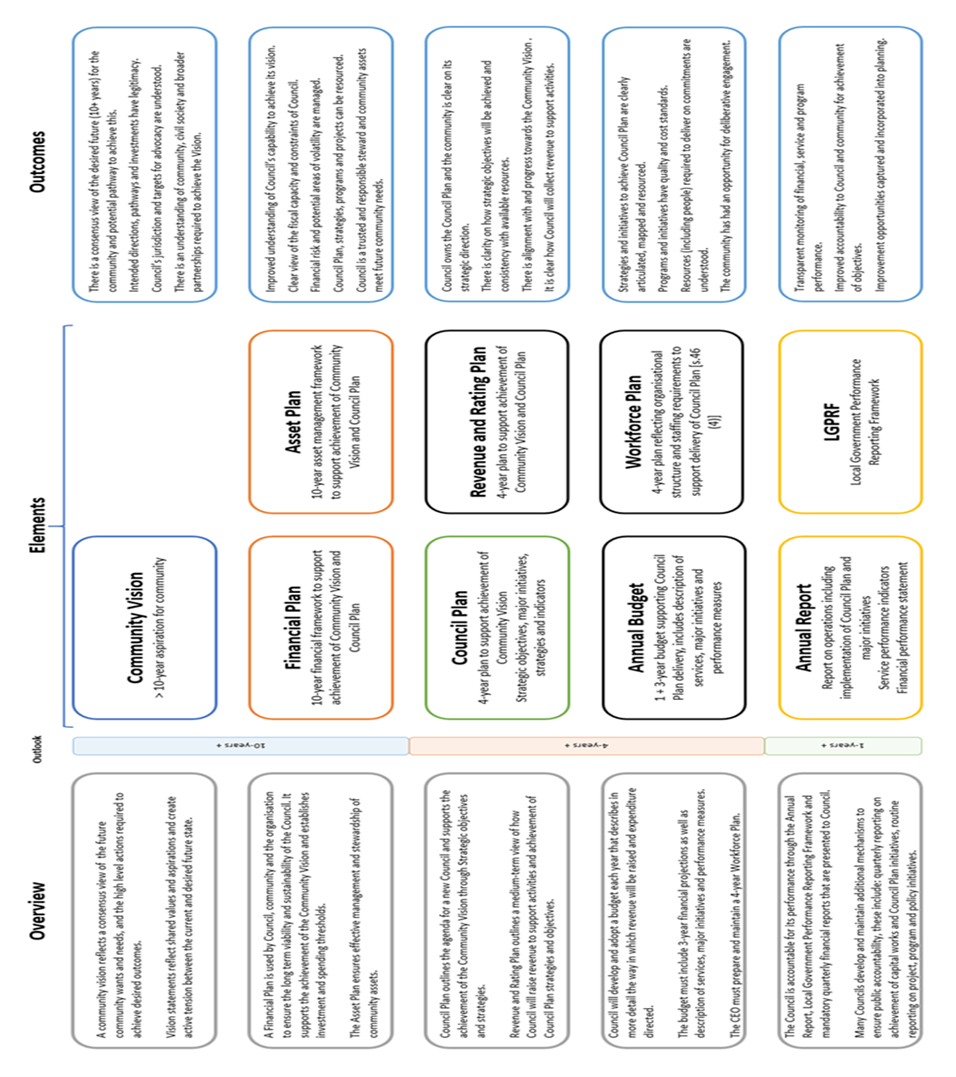 The following figure demonstrates how each element might inform or be informed by other parts of the integrated framework.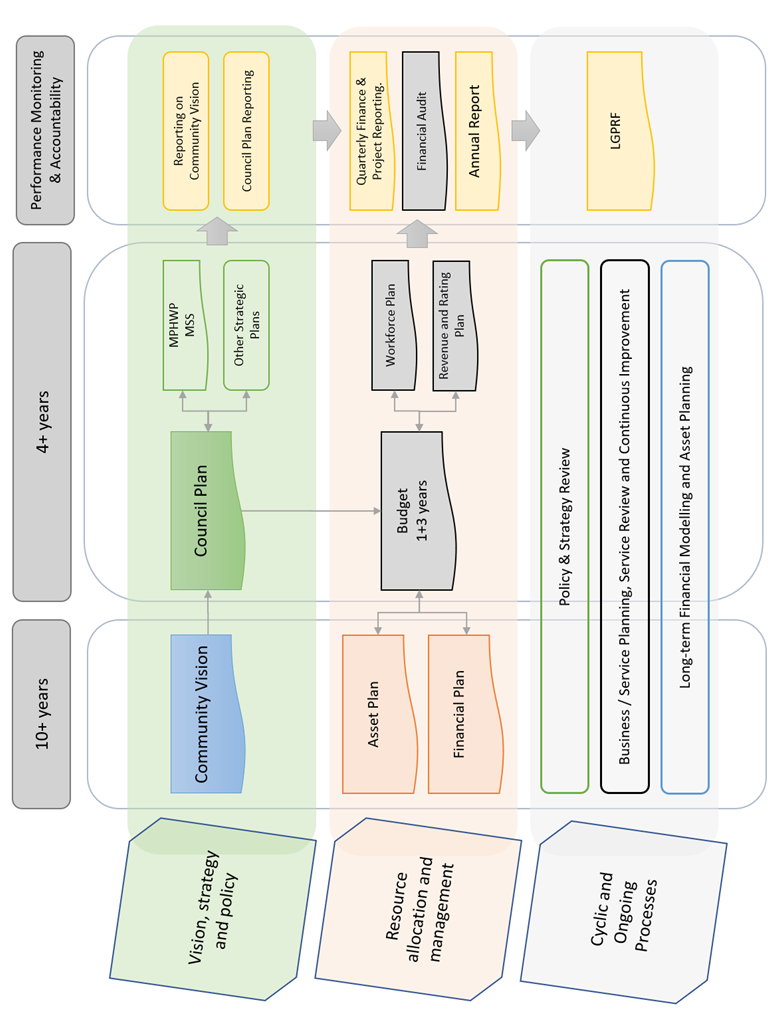 While this guide is focused on one element of the ISPRF, the Annual Report – it is important to recognise the broader framework within which this reporting occurs.1.3	Requirements in an election yearA Council’s annual report is a key document that demonstrates the ongoing financial and governance performance of the council and must be prepared each year as per section 98(1) of the Local Government Act 2020. Section 100(2)(a) of the Act requires that during an election year, the Mayor must present this annual report at a Council meeting open to the public no later than the day before the election day. In addition, section 257(1)(b) of the Local Government Act 2020 requires that a general election of Councillors for all Councils must be held on the fourth Saturday in October in the fourth year after the last general election was held. Councils should consider these mandated timeframes when planning the annual reporting process for the 2023-24 financial year. The caretaker period prior to the election does not affect the obligations of councils to complete and present their annual report in the specified timeframesSECTION 2
Local Government Performance Reporting Framework2.1	Aims of the Local Government Performance Reporting Framework (LGPRF)Established in 2014, the objective of the LGPRF is to provide comprehensive performance information that meets the needs of several audiences. In meeting this objective:councils will have information to support strategic decision-making and continuous improvement 
communities will have information about council performance and productivity
regulators will have information to monitor compliance with relevant reporting requirements
state and federal governments will be better informed to make decisions that ensure an effective, efficient and sustainable system of local government.The data generated by the LGPRF can also provide an incentive to improve the performance of local government services by: enhancing measurement approaches and techniques helping councils identify where there is scope for improvement promoting greater transparency and informed debate about comparative performance. The results of the LGPRF are released publicly via two methods, Council’s Annual Report and the Local Government Sector Performance Reporting (Know Your Council website), see Figure 2.1.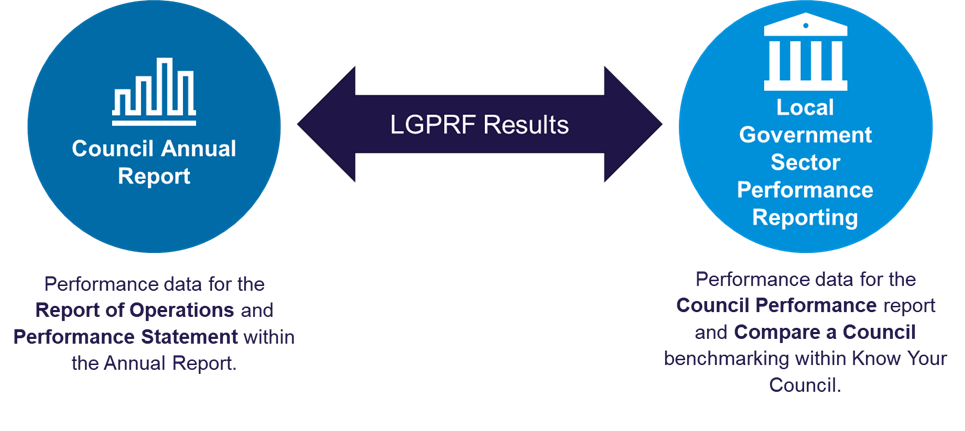 Figure 2.1: Release of LGPRF Results via Council Annual Report and the Local Government Sector Performance Reports Reasons for measuring comparative performancePerformance measurement can be more meaningful when appropriate comparisons are developed and provided on a longitudinal basis. The services of local councils are rarely subject to competitive pressures, which make the use of comparative performance indicators more important.  Comparisons across councils offer a level of accountability to the community, who have little opportunity to express their preferences by accessing services elsewhere. Comparative information on performance can also enhance the incentives to achieve continuous improvement by:providing information on attainable levels of performance and identification of councils and service areas that are successful enabling councils to learn from peers that are delivering higher quality and/or more cost-effective servicesgenerating additional incentives for councils and services to improve performance. Meaningful conclusions about a council’s performance can only be drawn through comparison of ‘like’ councils and observing the performance of an individual council over time. As such, the LGPRF has been designed to facilitate reporting of individual trend data. As the sector matures, the Victorian Government and councils will be able to compare any councils based on a number of characteristics. No two councils are the same, and as such it is important that performance results are contextualised to the local municipality, for example population size and demographics; geographic information; environmental conditions and socio-economic trends. Although the LGPRF does not extend to recommendations on how best to provide local government services, the information generated by the LGPRF can assist councils to make such assessments. Reliable comparative performance information can help councils better understand the strengths and weaknesses of each approach, and the circumstances in which each can work best.Integration with the ISPRFThe LGPRF has been operationalised as follows:service performance indicators – service indicators be included in the budget and reported against in the performance statement in the annual report. All service performance indicators and measures should be reported in the report of operations in the annual reportfinancial performance indicators – all financial performance indicators and measures be reported in the performance statement in the annual reportsustainable capacity indicators – all sustainable capacity indicators be reported in the performance statement in the annual reportgovernance and management indicators – the checklist be reported in the report of operations in the annual report.The performance statement is subject to audit by the Victorian Auditor-General’s Office (VAGO). Sufficient audit evidence will need to be provided to support the results and explanation of material variations. 2.2	Scope of the LGPRFThe LGPRF recognises that a core function of local government is to provide services to the community. Based on this, the framework also acknowledges that councils have obligations to maintain their capacity and capability to provide these services through effective financial management and governance. Councils offer a range of services as diverse as the needs of their communities. Nevertheless, there are common services that the community expect from their local government or core functions that all local governments need to undertake to maintain service. The LGPRF focuses on a selection of these common services and core functions grouped into four thematic performance areas and indicator sets, see Figure 2.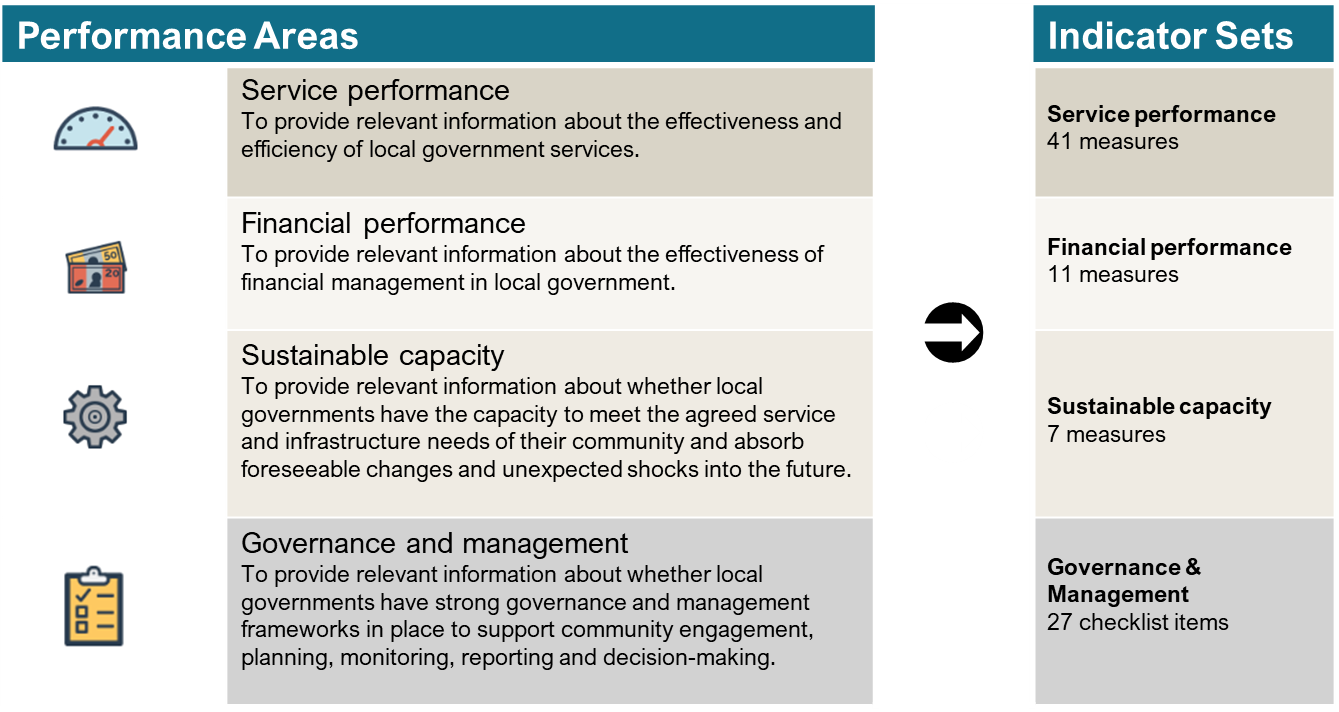 Figure 2.2: LGPRF performance areas and indicator setsFor more information on the indicators and measures, please refer to the Indicator Guide. 2.3	Assessing performanceThe LGPRF takes a comprehensive view of performance reporting, with the performance framework giving equal importance to economy, efficiency and effectiveness as overarching dimensions of performance. The interplay of these dimensions creates depth for the analysis of performance. When analysing the performance data, councils will need to consider the related indicators and how they highlight different aspects of the service. There are risks in allocating funding or resources based on only one aspect of a service. For example, a unit of service delivery may have a high cost but be more effective than a lower cost service and therefore be more cost effective. As such, it is important that results are looked at holistically when assessing performance.Measuring levels of performanceTo better understand a council’s performance, the LGPRF defines performance reporting on two levels:Operational performance – the successful performance of internal council operations to meet the community’s expectations; and,Strategic performance – the impact of council strategies on the community.While operational performance looks at how the council transforms requirements into deliverables for the community, strategic performance looks at the higher level of why council offers certain services and the impact on the community, see Figure 2.3.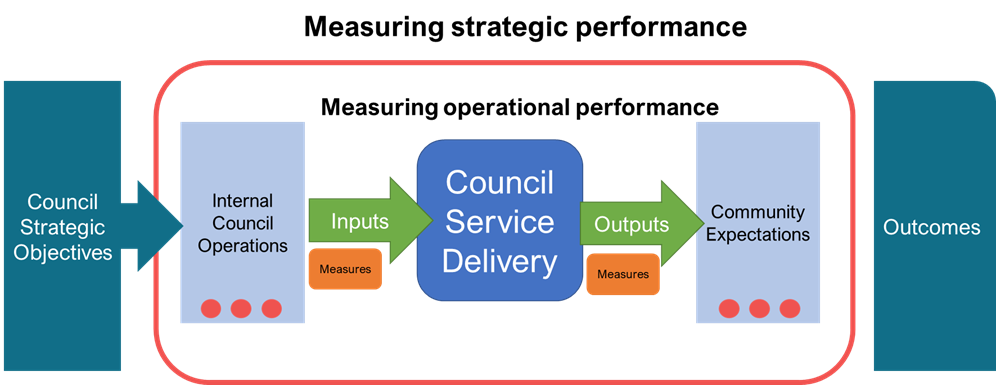 Figure 2.3:  LGPRF measuring strategic and operational performanceCentral to this model, the LGPRF recognises that while the ‘how’ is often common across similar organisations offering these services, the ‘why’ is often driven by the council and the intended impact it wants to make on the community, see Table 2.1. Table 1: Summary of drivers between operational and strategic performance reportingFor comparability, the LGPRF focuses on the operational performance while encouraging councils to provide the broader context of their strategic objective and the impact on the community when explaining their results. Distinguishing inputs, outputs, and outcomesFor each of the four performance areas (service, financial, sustainable capacity and, governance and management), the LGPRF strives to provide a balanced view of a council’s performance through the use of inputs, outputs and potential outcome measures. Measurements of the internal operations to provide a service and its reception by the community will give a fair assessment of how the council is fulfilling its purpose (Figure 4). Input measures present information on what is required in council funding, resourcing, time and effort to provide a service, while output measures present the quality and satisfaction with the service delivered.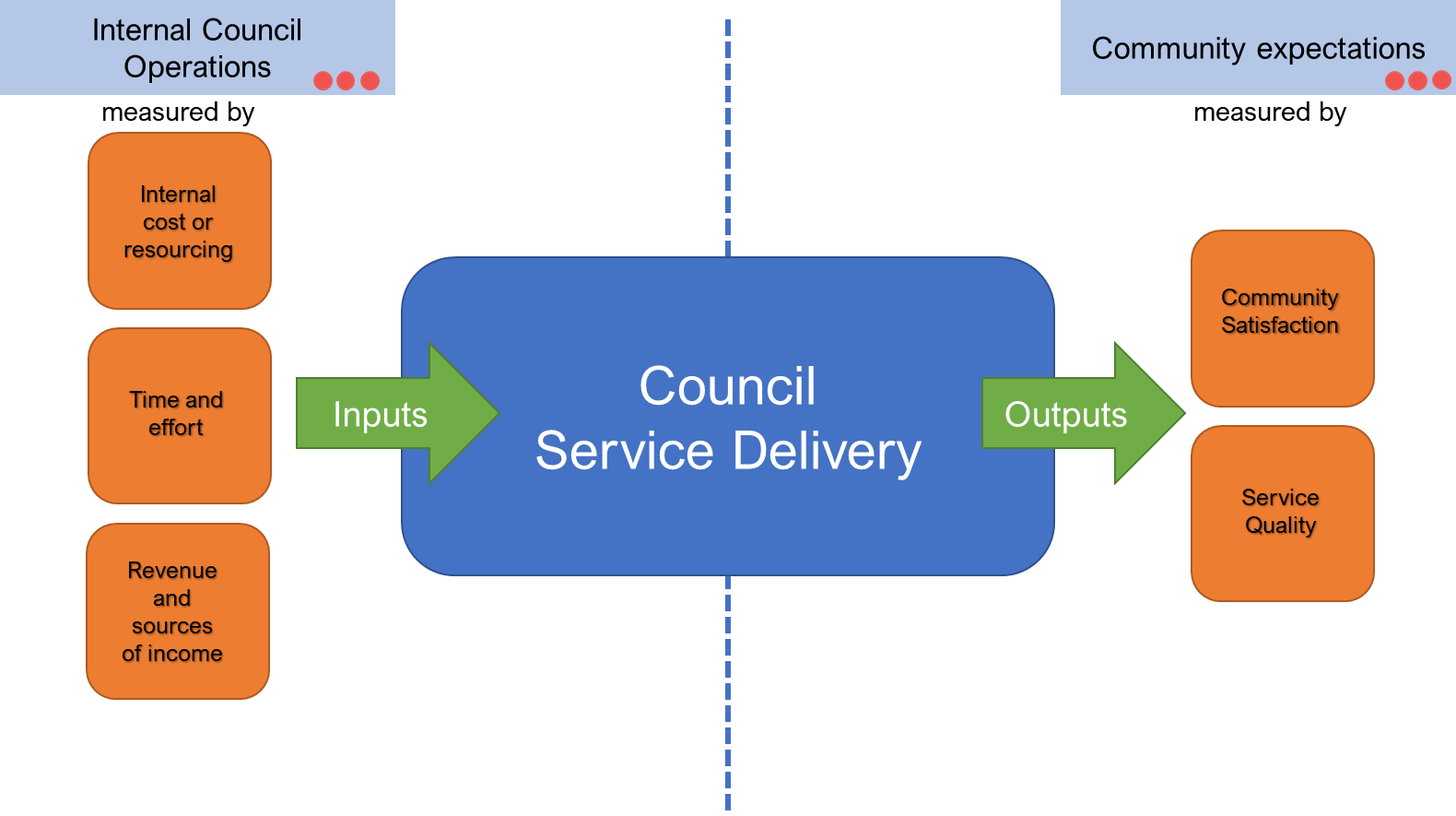 Figure 4: Measuring inputs and outputs in operational performanceBy differentiating between service inputs and outputs, it allows council when planning service improvements to target specific indicators to demonstrate how their actions will enhance council internal operational performance or bolster the value of the service to the community.  A full list of indicators per classification is available in the Indicator Guide - Appendix A: Indicator Classifications. In contrast to input and outputs, outcome measures relate to strategic performance reporting and provide information on the broader impact of a council strategy on the community, for example: improving public health, a clean safe environment, or a connected community. Outcome measures help the community understand the ‘bigger’ picture of why the service is important to them.The LGPRF aims to present outcomes where possible, but there is recognition that outcomes can be specific to a council and the community it serves. To support this, the LGPRF encourages councils to draw the link between the inputs and outputs of a service or function and how it ultimately benefits its community. The commentary section in the performance report allows the organisation to explicitly state how the performance of any measured service improves overall life in their municipality. Examples of commentary to explain the link between indictors to community outcomes:In addition, it is acknowledged that outcomes may be influenced by factors outside the control of councils. Again, by providing councils with an opportunity to support their results with a narrative, councils can explain instances where their activities are only one contributing factor. Councils are also encouraged to link to any relevant strategic objectives from their Council Plan and Annual Reports.2.4	Measuring service performanceThe LGPRF contains 41 service performance indicators across nine common service areas.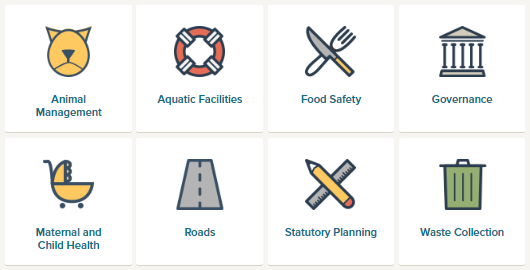 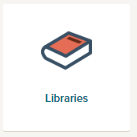 Figure 5: Service areasThe indicators for each service areas represents a mix of input and output measures to give a balanced perspective on the performance of the service area. Input measures for service With operational performance reporting overall focussed on the provision of service delivery and meeting public expectations, the service input measures present the council’s performance in relation to meeting the operational requirements to deliver a service. At the highest level, this includes:Planning and resourcing – planning the service operation and allocation of resources;Budgeting and cost management – assigning the required funds to support the service delivery and managing the financial cost of the service;Service investment – building and developing the service, resources or infrastructure to meet future needs;Processes and technology – ensuring council has the necessary processes and technology in place to ensure efficient service delivery. Further, these operational requirements can be measured by indicators such as:Service costs – how successful is council in managing the costs?Timeliness – how successful is council in ensuring the efficiency of the processes and subsequent service?Resource currency – is council managing its resource or service investment?Conditions – is council effectively planning its resources or infrastructure?These operational requirements and measurements for inputs are summarised in Figure 2.6.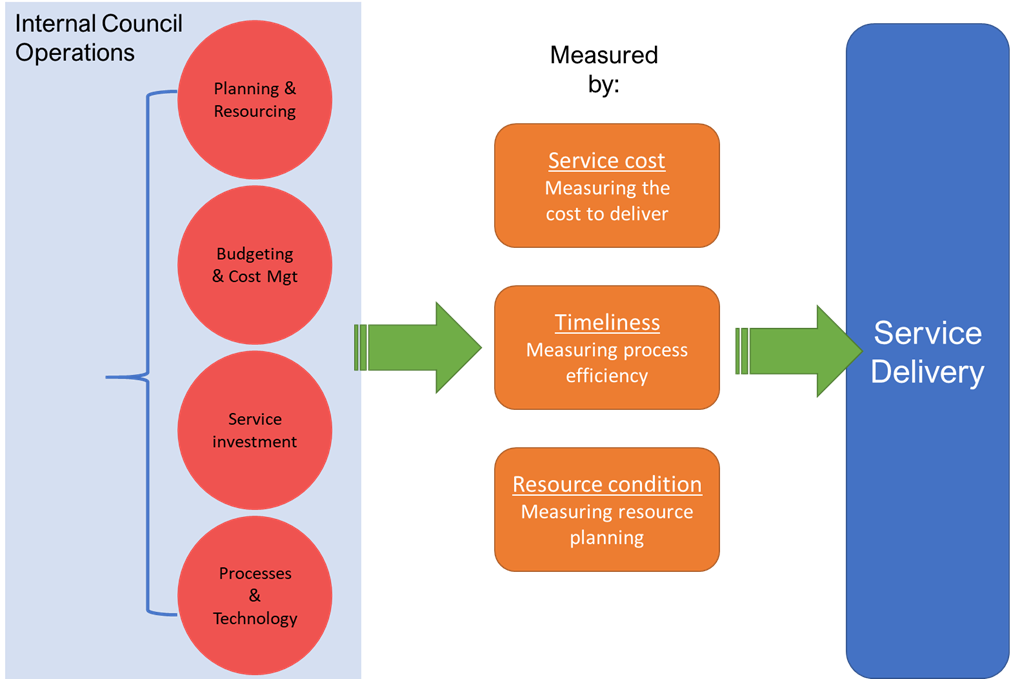 Figure 2.6: Measuring Service Inputs – Operational requirements and measures for service deliveryWhen seeking to improve internal operations, councils may implement improvement strategies or actions such as:Streamlining and simplifying processes;Reducing costs;Improving workforce planning; orUpdating technology.Any significant improvements to the internal operations, should be evident in the results of the input indicators. Furthermore, in planning service improvements, councils can set targets for the relevant input indicator to track and prove the successful attainment of the desired improvement, see Figure 2.7.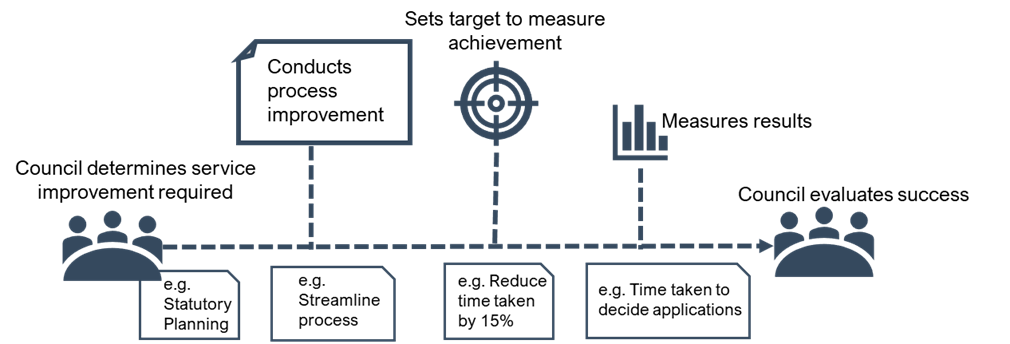 Figure 7: Measuring service improvements via input measuresOutput measures for serviceIn contrast to input measures which focus inwardly on council, the output measures outwardly focus on how the services are received, consumed and appreciated by the community. Residents and ratepayers will develop and demonstrate expectations on local government, that may include:Valued services – expectations in respect to council offering services that met the community’s needs; Trusted council – expectations on whether the council is transparent, trustworthy and responsible; Engaged community – expectations on how the council interacts with the community and represents the community’s interests;Clean and safe spaces – expectations on the cleanliness, safety and health of the environment that the council manages. These expectations can be measured by indicators such as:Service standards – is council meeting the expected quality standards for the service?Utilisation – is the community using the services? Satisfaction – is the community satisfied with the services or operations of the council?Consultation and engagement – does the community feel engaged with their council?Health and Safety – are the services council provides improving the public safety and health of its residents?These community expectations and measurements for outputs are summarised in Figure 2.8.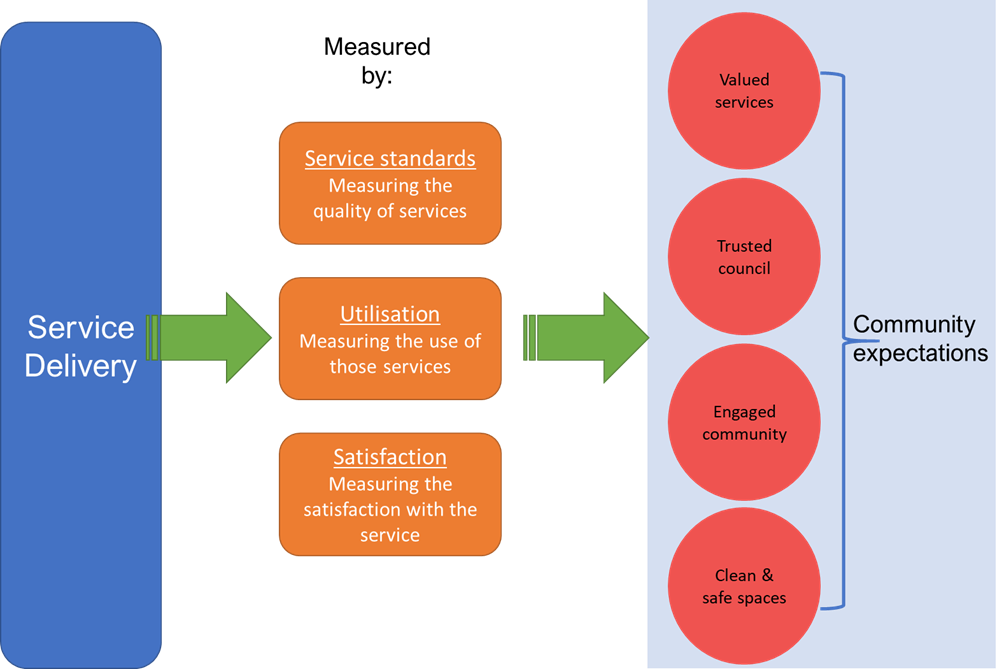 Figure 2.8: Measuring service outputs – measures and community expectations for service deliveryWhen working to shift community expectations, councils may employ improvement strategies such as:Public education;Community and engagement; Refurbishment or improvement to facilities.Similar to improvements to internal operations, the impact of the improvement strategy or action should be evident in the results for the output measures. Councils can track changes to community expectations over time and assign targets where appropriate, see Figure 2.9. 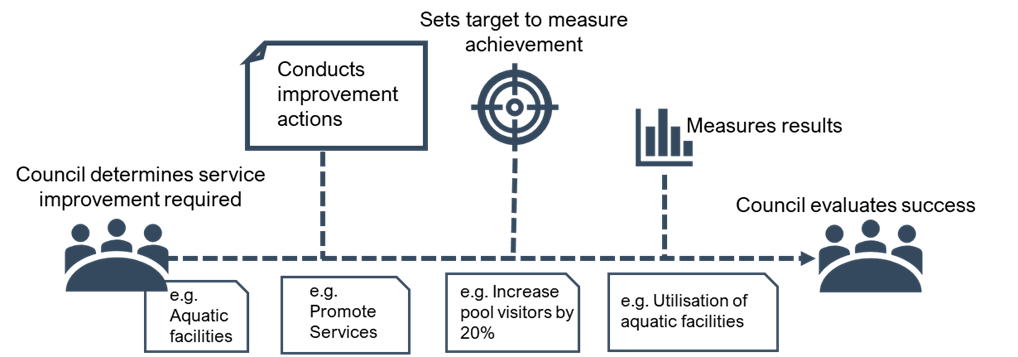 Figure 2.9: Measuring service improvements via output measuresThrough the reporting of a combination of input and output measures, councils can optimise how they deliver value to the community. 2.5	Measuring financial performanceThe LGPRF contains 11 financial indicators across five subareas which cover key financial objectives. These indicators provide relevant information about the efficiency, effectiveness and economy of financial management in local government. Table 2.2: Financial subareas of the financial performance frameworkLike service performance indicators, financial indicators can be considered in terms of inward focussing (or inputs) and outward focussing (or outputs). Understanding how council are managing their financial inputs and outputs provides an informed view of how a council is performing. The input and output measures for financial performance is explored in the following sections. 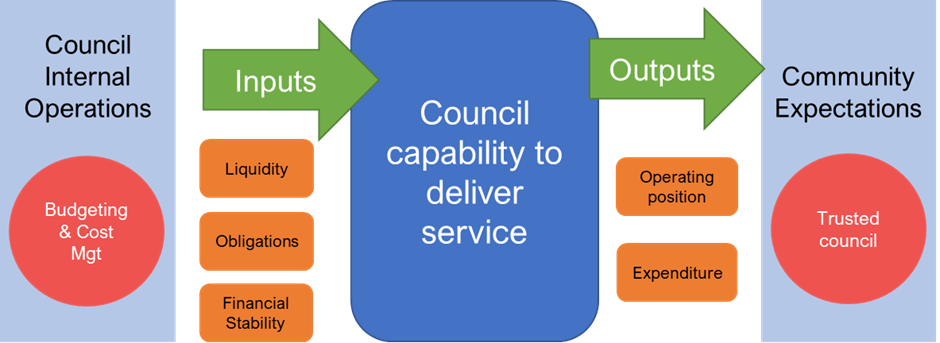 Figure 10: Inputs and output measures for financial performanceInput measures for financial performanceWith the overall focus of operational reporting on measuring how a council is providing for their community, financial indicators concentrate on the actions that councils need to take to be financially capable to offer services and functions to the community. This includes requirements such as:Planning and budgeting;Revenue management; andDebt management.Further, these financial requirements can be measured by indicators such as:Financial stability – is council generating enough revenue to remain operational?Obligations – is council managing its level of debt to meet current and future needs?Liquidity – can council meet its financial obligations with the liquid assets available?Output measures for financial performanceIn contrast to the financial performance input indicators, the output indicators seek to measure how the council meets the community expectations in respect to areas such as:Being financially responsible and accountable;Being fair in its rates and charges;Meetings its obligations both now and for the future.These expectations can be measured through indicators including:Operating position – is council planning a surplus or a deficit?Expenditure – is council being efficient in managing its expenses?The monitoring of the financial inputs and outputs will give a balanced view of financial performance. 2.6	Monitoring the impact on sustainable capacityA council’s performance can be influenced by the broad social and economic environment in which the services are delivered. This indicator set acknowledges the external factors placed upon councils, including:Population size – growth or decline in resident numbers; andSocio-economic disadvantage – resident’s access to material and social resources, and their ability to participate in society.While not a direct reflection of council’s performance, these indicators demonstrate a council’s ability to manage and deliver services and infrastructure within the community’s economic and social environment. 2.7	Mandatory target settingThe Victorian Auditor General’s Office, Local Government Victoria and the LGPRF Steering Committee have all recognised the importance of setting targets against selected performance indicators and supported amendments to the Local Government (Planning and Reporting) Regulations in 2022.Councils are required to set targets against eight prescribed indicators for the 2023-24 budget and annual report. For more information on Target setting, please refer to the Better Practice Guide – LGPRF Performance Targets 2023-24.2.8	Governance and management checklistIn light of all the legislative requirements and best practice models placed upon local government, the Governance and Management checklist summarises the required and recommended frameworks, policies, procedures, and practices that councils can have in place to ensure strong and effective governance.The annual checklist asks:What community engagement policies and procedures did council have in place during the 2023-24 year?What planning did Council conduct for the next (2024-25) financial year and future years?What monitoring did Council undertake during the 2023-24 year?What reporting did Council complete to track their performance during 2023-24?What policies and procedures did Council have in place to guide decision making for the 2023-24 year? 2.9	Preparing the organisation for reportingCouncils are required to collect data from 1 July of the reporting period and report the results of the performance indicators and measures in their annual reports for that financial year. To facilitate this process, it is recommended that councils undertake the following steps:appoint a senior officer to coordinate the collection and reporting of performance dataprepare a project plan, covering the period from 1 July to 30 September, which identifies key milestones, dates and responsibilitiesform a working group consisting of representatives from each of the nine service areas and a representative from the finance team to be responsible for collecting data for each of the measures including supporting evidence for those that are subject to auditbrief the executive team, senior management team and the audit committee on the LGRPF, their roles and responsibilities and key milestones between commencement of data collection and reporting in the annual reportcollect data and report performance indicator results to the key groups above on a quarterly basis including the identification of issues for resolution.Reporting checklistAnnual audit by the Victorian Auditor General’s Office (VAGO)The financial report and performance statement are subject to audit by the Victorian Auditor General’s Office (VAGO). This includes any LGPRF indicators included in the performance statement. As per VAGO requirements, councils will need to provide evidence and support materials for these indicators. Further information is provided per indicator in the indicator guidance section following. The results of the annual audits for the sector are published on the VAGO website. 2.10	Quality and integrity of performance informationInternal control environmentAll performance information reported by a council to the community, ratepayers and other stakeholders should be subjected to a robust review to ensure the factual accuracy and integrity of the information signed off by the CEO and councillors.Internal control environment in this context refers to:a council’s tone and attitude towards transparent performance reportingthe level of commitment to high quality internal and external reportingthe policies, procedures and quality assurance protocols implemented to provide reasonable assurance regarding the accuracy of performance measures reportedthe level of oversight by a council’s Executive Management Team (EMT), audit committee and the councillors themselves.In plain language, what the organisation does to provide councillors with assurance about the performance information the council reports to the community.Councillors take ultimate responsibility for the performance of a council and are accountable to the ratepayers and community of the municipality. As councillors are not involved in the day-to-day operations of the council, they rely on the organisation’s policies, procedures and quality assurance protocols to provide assurance about the information reported to them and in turn reported to the community and other stakeholders. Performance reporting by a council in the annual report, whether it is in the report of operations or the performance statement, can often be more readily understood by members of the community than the financial reports. While councils have an extensive and mature environment in place to provide assurance around financial performance information, the environment for reporting non-financial performance information about services and outcomes has not historically been as developed.PolicyTo support the need to have a strong internal control environment around performance reporting, a council should adopt a performance reporting policy providing an overview of a council’s attitude and commitment to performance reporting. Suggested content for a performance reporting policy is outlined below.ProceduresThe council should also document the procedures involved in preparing performance reporting information to build and retain the organisation’s knowledge. Formalised procedures can provide efficiency and enhance planning to ensure timeframes are met where performance reporting is prepared infrequently throughout the year or in circumstances of staff transition. Standardised procedures for performance reporting can also enhance consistency of the information reporting, particularly where the measures are reported across a time span of several years. Suggested content for performance reporting procedures is outlined below.Third party informationSome of the prescribed indicators require the collection of supporting data from sources external to the council. These include: annual community satisfaction survey (CSS) results from LGV or recognised suppliermunicipal population and socio-economic disadvantage data from the Australian Bureau of Statisticsstatutory planning results from the Planning Permit Activity Reporting System (PPARS)maternal and child health results from the Child Development Information System (CDIS) or equivalent systemnotice of decisions from VCAT hearings.The planning process for the preparation of performance reporting should separately identify data required from external sources and the reporting timetable and data format requirements should be communicated to the third-party data providers to ensure the council receives the correct data at the required time.The format and content of the data received from third parties should be sufficiently robust to support the level of assurance required by councillors, the CEO and the principal accounting officer in certifying the performance statement. As a number of the indicators will be subject to audit, council officers should request supporting evidence at a level that enables a critical review and assessment of the reliability of the data provided. For example, an email advising a numeric input for a measure’s numerator or denominator does not provide the same level of assurance as a copy of the source report from that third party’s operational software. It is not uncommon for a council to outsource the operation of some service areas such as the operation of swimming pools or the kerbside garbage and recycling collections. While a council can outsource some day-to-day operational activities, it still retains responsibility for the oversight of the provision of the service to the community and ultimate risk in the management of facilities and operations.Councils may need to review and revise service level agreements with contracted service providers to ensure the data required for performance reporting is provided within the council’s required timeframe.2.11	Services funded in the budgetSection 94(2d) of the Act requires the budget to contain the prescribed indicators and measures of service performance for services funded in the budget. Where a council does not fund a service then it will not be required to disclose the applicable service performance outcome indicator in their budget. While this sounds straightforward, there are a number examples where councils make a contribution to a service (such as maternal child health) but the service is provided by a not-for-profit organisation directly funded through a service agreement with the relevant agency. The test in this case comes down to what is termed 'operational control'. Operational controlIn some instances, a council that has outsourced the provision of services or transferred the functional operation of facilities through formalised contracts, leases or funding agreements may believe that it no longer has operational control of the service. If a council does not believe it has operational control of one of the prescribed services and does not collect data to facilitate performance reporting, it will need to obtain and document an understanding of the background of the original outsourcing decision and why it does not believe it can influence the outcome of the service delivered. Suggested tests for determining operational control of a service are outlined below.In many instances a council retains a sufficient level of responsibility and obligation under the formal agreement that would suggest the service is still ultimately under the control of council.2.12	Roles and responsibilitiesTo meet the reporting timelines for the preparation and audit of the performance statement, the drafting of the report of operations and the submission of the LGPRF data to LGV, a council should formally allocate roles and responsibilities across the council. The following table provides a summary of the responsibilities for each of the key parties in the performance reporting process.In addition to the above key parties, it is recommended that councils establish a performance reporting team to improve the coordination and integration of the performance reporting process. The team should be made up of the performance reporting officer, service area officers and principal accounting officer.2.13	Governance of the LGPRFLocal Government Performance Reporting Steering CommitteeLGV has established a steering committee for the LGPRF that oversees an annual program of review and continuous improvement to the framework. The key responsibilities of the steering committee include:providing recommendations to LGV on the overarching framework, the set of indicators and content of reporting by councils and state;resolving issues brought to it from Technical Working Groups and sector consultation;working to improve the comparability, quality and integrity of reported data;recommending opportunities to streamline LGPRF data collections and reporting between the state and local governments;seeking to maximise the accessibility to key stakeholders of the performance data.The steering committee is chaired by the Executive Director of LGV and is comprised of CEO and Senior Executives from councils along with representatives from peak bodies. The committee meets twice a year.Development of indicatorsAll indicators and measures are developed and enhanced through consultation with the local government sector. Indicators are formally reviewed through Technical Working Groups enacted by the LGPRF Steering Committee, see figure 2.13.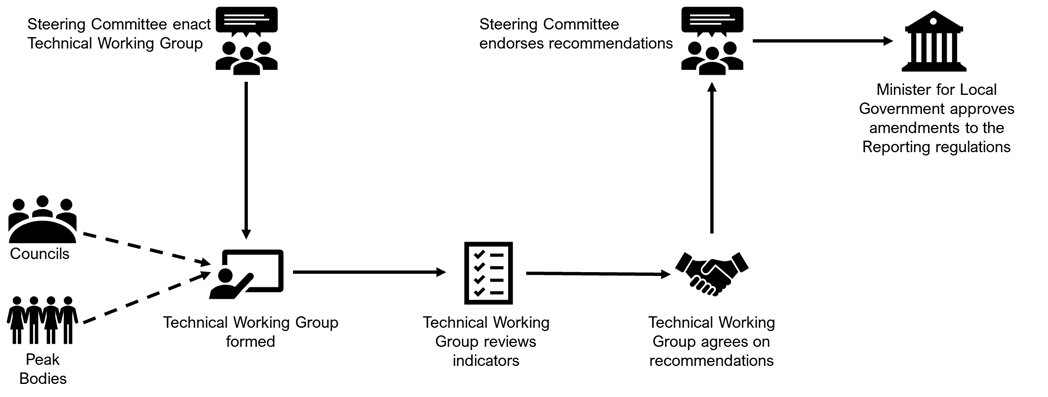 Figure 2.13 – Process for the creation and updating of indicators for the Local Government Performance Reporting Framework. Councils are encouraged to nominate for the Technical Working Group and have input on improvements to the framework indicators. Guiding principlesGuiding principles have been established to assist in the development and selection of indicators to measure local government performance, See Table 2.3.Table 2.3: Guiding principles for creation of indicators.SECTION 3
Annual Report – Model Financial Report3.1	IntroductionCouncil annual reports are prepared under the provisions of the Local Government Act 2020 and the Local Government (Planning and Reporting) Regulations 2020.Under the regulations the financial statements in a council annual report must be prepared in accordance with the Local Government Model Financial Report (LGMFR).In prior years a separate Better Practice Guide (BPG) has been published by LGV to accompany the LGMFR. For 2023-24 all the BPG guidance for annual reports has been incorporated into this single BPG.  This BPG sets out the broader Integrated Strategic Planning and Reporting Framework (ISPRF) to better contextualise the place of the annual report within the ISPRF. The annual reporting responsibilities for Victorian councils also reflect the requirements of Australian Accounting Standards and the Local Government Performance Reporting Framework (LGPRF). The LGMFR and BPG are developed to assist councils in the preparation of financial statements for inclusion in their annual report. LGV again convened a working group to guide the development of this year’s LGMFR and BPG. LGV thanks the Local Government Finance Professionals (FinPro), CPA Australia, Crowe Australasia and the Victorian Auditor-General’s Office (VAGO) in an observer capacity, for their contributions to this year’s edition of the BPG and LGMFR.The key changes to the LGMFR for 2023-24 include:Comprehensive Income Statement – The line item "Amortisation - right of use assets" has been changed to "Depreciation - right of use assets" to better reflect the terminology in AASB 16 Leases.Comprehensive Income Statement – The line item "Bad and doubtful debts - allowance for impairment losses" has been changed to "Allowance for impairment losses" to better reflect the terminology in AASB 9 Financial Instruments.Comprehensive Income Statement - The line item "Net asset revaluation increment/(decrement)" has been changed to "Net asset revaluation gain / (loss)" to better reflect the terminology in AASB 13 Fair Value Measurement.Balance Sheet – The line item "Unearned income/revenue" under current liabilities has been replaced with "Contract and other liabilities" to better reflect terminology in AASB 15 Revenue from Contracts with Customers. A new line item of "Contract assets" has been added under current assets to reflect this potential line item under AASB 15 Revenue from Contracts with Customers.Statement of Changes in Equity - The line item "Net asset revaluation increment/(decrement)" has been changed to "Net asset revaluation gain / (loss)" to better reflect the terminology in AASB 13 Fair Value Measurement.Note 1 - The sub-heading 'Significant accounting policies' has been changed to simply 'Accounting policy information' to reflect changes to AASB 101 Presentation of Financial Statements requiring the disclosure of material accounting policy information. The word 'specific' has also been added to the first paragraph "Specific accounting policies applied are disclosed in sections where the related balance or financial statement matter is disclosed" to reflect that accounting policy disclosures are also made in individual notes. Note 3.1 Rates and Charges – The sentence "The date of the latest general revaluation of land for rating purposes within the municipal district was <<insert date>>, and the valuation will be first applied in the rating year commencing <<insert date>>" has been revised to read "The date of the general revaluation of land for rating purposes within the municipal district was 1 January 2023 and the valuation was first applied in the rating year commencing 1 July 2023. " This better reflects the relevant rating information for the financial year presented in the annual report. The line item "Waste management charge" has been removed since service rates and charges can only relate to 'waste, recycling or resource recovery services' under the Local Government Act 1989.Further guidance has been added to guidance G31 regarding the line item 'Revenue in lieu of rates' to clarify what should be included under this line item.Note 5.1 Financial Assets - Note heading changed from "Our financial position" to "Investing in and financing our operations" to better reflect note content and that Note 6 also contains infrastructure assets that are part of council's overall financial position.Note 5.1(b) - The text 'current' and 'non-current' have been removed from the term deposit line items as they were duplicating the sub-headings. The sub-total 'Total financial assets' has been amended to 'Total cash and cash equivalents and other financial assets' to better reflect the nature of the sub-total.Note 5.1(c ) - Line item for "Provision for doubtful debts -  infringements" changed to "Allowance for expected credit loss - infringements" and line item "Provision for doubtful debts - other debtors" changed to "Allowance for expected credit loss - other debtors" to better reflect accounting standards language. Accounting policy text in Note 5.1 also updated to better reflect accounting standards language.Note 5.1(f) - Note 5.1(f) contract assets has been added to Note 5.1 to better isolate and recognise contract assets if applicable.  Note 5.3 Payables - The heading and related sub-headings and totals previously named "Unearned income/revenue" have been replaced with "Contract and other liabilities" to better reflect terminology in AASB 15 Revenue from Contracts with Customers.The threshold for other senior staff disclosures in Note 7.1(d) has been updated to $170k based on a CPI increase. Note 8.2 has been updated with potential disclosures regarding amendments to accounting standards that may impact Councils in future reporting periods. Note 8.3(a) has been updated to refer to “Material accounting policy information” instead of the previous “Significant accounting policies”. The superannuation contribution rate has been updated to 11.0 per cent.A more detailed summary of the changes made to both the LGMFR and BPG is available in the ‘changes’ tab in the model accounts excel workbook on the Department’s website at www.localgovernment.vic.gov.au.We trust that you find the LGMFR and the associated portion of this BPG very practical tools to assist in the preparation of your financial statements for the 2023-24 financial year.3.2	About the Annual Financial ReportCouncils are required to prepare an annual report in respect of each financial year consisting of three parts:Report of operations: information about the operations of the council Performance statement: audited results achieved against the prescribed performance indicators and measuresFinancial statements: audited financial statements prepared in accordance with the Australian Accounting Standards.This section of the guidance has been developed to help local government in meeting statutory requirements relating to the preparation of their annual financial statements. Guidance on the preparation of the report of operations and audited performance statement can be found elsewhere in this BPG. This guidance is intended for use by local government finance professionals. Each council retains the responsibility for preparing its annual financial statements, including the format and the disclosures made. This guidance, along with the LGMFR, represents the annual financial statements presentation required by LGV. The guidance in the LGMFR directs users to related information and further guidance, including Australian Accounting Standards (AAS). Footnotes are used to reference legislative provisions and other relevant information.Preparation of this section of the better practice guideLGV is responsible for the development of this BPG and will update and reissue it on an annual basis. LGV convened a working group to guide the development of both the 2023-24 LGMFR and this guidance. The working group is comprised of representatives from the accounting profession, the local government finance professionals (FinPro), CPA Australia and LGV. Technical advice and assistance in preparing the LGMFR and BPG was provided by the working group. Representatives of VAGO also attended working group meetings in an observer capacity. LGV thanks members of the working group for their contribution to the development of the LGMFR and this guidance.Model Accounts 2023-24 working group membership 3.3	Statutory requirementsThe Act requires a council’s annual report to contain audited financial statementsSections 98, 99 and 100 of the Local Government Act 2020 state that: the financial statements must be prepared in accordance with the regulations and include any other information prescribed by the regulationsthe financial statements must be prepared by a Council as soon as practicable after the end of the financial yearthe financial statements must be submitted to the auditor for reporting on the audit after the Council has passed a resolution giving its approval in principle to the performance statement and financial statementsthe financial statements must be certified in their final form by two councillors, the CEO and Principal Accounting Officerthe annual report must contain a copy of the auditor’s report on the financial statementsthe annual report must be presented by the Mayor at a council meeting open to the public within four months of the end of the financial year (eg. by 31 October) or, in the year of a general election, on a day not later than the day before election dayIn addition to sections 98, 99 and 100 of the Act, councils should review part four of the regulations for further information required in the financial statements. The regulations require a council’s financial statements to be prepared in accordance with the Local Government Model Financial ReportRegulation 14 in part four of the Local Government (Planning and Reporting) Regulations 2020 states that:the financial statements must be prepared in accordance with the Local Government Model Financial Reportthe financial statements must contain a statement of capital works the financial statements must include specified other information as notes. 3.4	Context and development of guidanceUnder the Local Government (Planning and Reporting) Regulations 2020, Local Government Model Financial Report means the Local Government Model Financial Report published by the Department from time to time including on the Department’s Internet site.  The LGMFR refers to the Microsoft excel workbook available on the website of Local Government Victoria (www.localgovernment.vic.gov.au). This LGMFR Better Practice Guide section is separate and is provided to assist preparers. The LGMFR has been developed to illustrate as widely as possible the minimum disclosure requirements for councils. It is expected that councils will follow the format, presentation and disclosures in the LGMFR. In certain limited circumstances additional disclosures and presentation formats may be required in order to meet the requirements of AAS or report on specific local issues. The guidance in the LGMFR provides some examples of when additional disclosures and presentation formats may be required. Where disclosures illustrated in the LGMFR are not relevant to an individual council they may be omitted as appropriate.It is expected that local government finance professionals exercise professional judgement in preparing their financial statements in accordance with the LGMFR.  The LGMFR is underpinned by seven guiding principles. For the 2023-24 reporting year the detailed guidance supporting the model accounts is located as a tab within the LGMFR itself. This allows users to quickly access any relevant guidance from within the LGMFR template and includes hyperlinks for ease of use.  The detailed guidance in the LGMFR is provided to assist local government finance professionals in preparing the council’s annual financial statements. For ease of referencing each piece of guidance has been assigned a unique number. Where applicable, references to the Local Government Act 2020, the Local Government (Planning and Reporting) Regulations 2020, the Local Government Act 1989, the Local Government (Planning and Reporting) Regulations 2014 (those provisions saved for the purposes of Regional Library Corporations), Australian Accounting Standards and other authoritative pronouncements are also included.Section 4 – Annual Report - Performance Statement4.1	Statutory requirements“The Act requires a council’s annual report to contain an audited performance statement”Sections 98 and 99 of the Act state that: the performance statement must contain the prescribed indicators and measures of service performance outcome, financial performance and sustainable capacity and the results for each indicatorthe performance statement must be submitted to the auditor as soon as possible after the end of the financial year and certified in its final form by two councillors, the CEO and principal accounting officerthe auditor must prepare a report on the performance statement to be included in the annual report.In addition to sections 98, 99 and 100 of the Act, councils should review Part 4 (Annual Report) of the regulations for further information required in the performance statement.4.2	Better practice guidance The performance statement is a key section of the annual report whereby council makes itself accountable to the community and contains information about the performance of the council for the financial year.In 2012, the Victorian Auditor-General’s Office (VAGO) recommended that all councils should critically review the performance information in their annual reports to ensure it is relevant, balanced, appropriate and clearly aligned with their council plan strategic objectives to ensure performance reporting is meaningful to the community. In response, the Victorian Government introduced a mandatory system of performance reporting (Local Government Performance Reporting Framework – LGPRF) in 2014-15 which prescribes performance information to be included in council annual reports. Further guidance to support councils report against the prescribed performance indicators and measures can be found in the Local Government Performance Reporting Framework Indicator Guide. Councils must describe the prescribed indicators and measures in the performance statement so it is clear what is being measured. The performance statement must include the results achieved in relation to the prescribed service performance outcome, financial performance and sustainable capacity for the financial year and three preceding years. For the financial performance indicators and measures, the performance statement must also include the forecast results for four years based on Council’s budget. Reporting trend information helps readers understand changes in council performance over time. The regulations require councils to provide commentary and an explanation of any material variations in the results between the current year and other years disclosed, to enable the reader to form an understanding of the reason for the variation. To provide context to the performance results, the regulations also require the performance statement to contain a description of the municipal district, including its size, location and population.Additional performance indicators can be included by councils in the performance statement but they will be subject to audit by VAGO and must pass the test of relevance and appropriateness as defined by VAGO.Councils are also required to disclose other performance-related information in the report of operations in the annual report including:a governance and management checklistthe prescribed indicators and measures of service performance, results achieved and an explanation of material variationsa statement that reviews the performance of the council against the council plan including results achieved in relation to the strategic indicators included in the council plan.This performance information in the report of operations along with that in the performance statement should form part of a performance reporting framework with quarterly or bi-annual reporting of performance results to senior management, the audit committee and councillors. Taking an integrated approach to performance reporting can help councils understand how well they are performing in meeting the needs of their communities as well as achieving the strategic objectives in their council plan. For further information on the Report of Operations, please refer to Section 5. 4.3	Preparation of the performance statementForm and contentThe Act and regulations require the performance statement to contain:a description of the municipal district, including its size, location and populationthe results of the prescribed indicators and measures for:service performancefinancial performancesustainable capacity performancefor the prescribed indicators and measures, the results for:the current financial yearthe three preceding yearsthe estimates forecast by the council for the financial performance indicatorsfor the prescribed indicators and measures requiring annual targets, the targets for the current financial yearexplanations of any material variations in the results, including variations in the trend, target or forecastscertification in the prescribed format by two councillors, the CEO, and the principal accounting officera copy of the auditor’s report on the performance statement.The calculation of the results for the prescribed indicators and measures is produced within the Local Government Model Sector Performance Report. See the Local Government Model Performance Statement for an example of a performance statement.Basis of preparationThe primary purpose of the performance statement is to communicate the council’s performance to the community in the context of prior performance and for the financial performance indicators, forecast performance. To help the reader understand the objective and purpose of the performance statement and provide a context, the council should explain the performance reporting framework and key estimates and judgements used in preparing the performance statement. This section should include a description of the preparation, relevant definitions and any other matters that provide context to the performance of the council. 4.4	Materiality guidanceThe regulations require the performance statement to contain an explanation of any material variations in the results contained in the performance statement. For example: The regulations require the performance statement to contain an explanation of any material variations in the results contained in the performance statement. Materiality, in the context of performance reporting, is the threshold at which omission or misstatement of information could influence the decisions made and expectations formed by reference to the data reported. For example:a significant change in a service performance result that does not have an explanation could give the reader the impression that the service is not important to the councila significant misstatement in a sustainable capacity result could result in incorrect strategic planning decisions being made by the council in the future.The decision about what is material has both qualitative and quantitative factors. The qualitative factors include:the council’s overall strategic objectives and priorities as identified in the council planthe relative importance of the service to the council in the context of its whole operationswhat is important to the stakeholders and readers of the performance statementthe relevance and appropriateness of the indicator in accurately reporting performancethe drivers underlying the calculation of the measure.An indicator that is more important to a council or its stakeholders will be more sensitive and therefore will have a lower materiality threshold and require more expansive explanations. Conversely a less sensitive indicator can bear a higher materiality threshold and will require less of variances.Quantitative factors are easier to define as indications of materiality, however councils should be aware that even though a variance may not be significantly different when quantified the variance may be important and warrant explanation when assessed against the qualitative materiality factors. The results of the prescribed indicators and measures consist of absolute numbers, percentages, ratios and dollars and accordingly the materiality threshold decision will be different for each indicator.Where results sit inside the materiality threshold, councils are encouraged to provide a qualitative statement. In the case of Council not wishing to make a comment, the material variations section should simply be left blank in the Performance Reporting template. Councils may wish to publish the term ‘no material variations’ in the Annual Report, however comments on the expected or permissible range should be avoided in both the template and Annual Report. It is recommended that Council consider providing commentary around all indicators where possible, to provide context to readers, even in cases where year on year variances may be immaterial. The nature of the Local Government Performance Reporting Framework is to ensure council performance is accessible to the public, and as such, councils should consider their audience when drafting comments or material variations. These comments and material variations should convey the same message, and must be careful not to contradict each other. In the case of website comments, for example, councils may wish to include a URL link to corresponding documents or council pages where relevant. The link will then appear as a hyperlink in the sector performance reports, however may not be useful in the context of the Annual Report. In 2016, it was agreed with VAGO that for 2015-16 and 2016-17 previous year results, if incorrect, could be changed by councils to ensure comparable year on year data. In 2018 it was agreed that from 2017-18 onwards there would be no further changes to data from previous years. If information has come to light which changes the result for a previous year following the data being published on the Local Government Victoria website, councils should reference this in the current year commentary, particularly where it results in a significant year on year variation. Councils are also required to identify whether data is to be reported for each measure using the DATA APPLICABLE column in the Performance Reporting Template. For each measure, councils must select from the drop-down box either APPLICABLE or NO DATA. Material variations should be provided in some of these examples, as explained in the following table:
In the cases of ‘No Data’, this should be reflected accordingly in the Annual Report.Materiality guidelinesThis is provided as a guide to establish quantitative materiality thresholds for explaining material variations in results for the following comparisons:Current year result versus the prior year resultsCurrent year result versus the three preceding year resultsCurrent year result versus the results forecast by the financial plan (for financial performance indicators only). The example materiality thresholds in the table below are based on +/- 10% of the state average results. Councils will need to make their own assessment of the appropriate materiality threshold, using their former actual results and taking account both quantitative and qualitative factors and circumstances specific to their council.For the thresholds for target setting, please refer to the Local Government Better Practice Guide – Performance Target Guide 2024-25 Edition.4.5	Audit of the performance statementThe purpose of an audit is to enhance the credibility of the information reported through the provision of an independent opinion on the report. The opinion provided is in addition to the certification of the performance statement by the relevant officers and councillors. The audit opinion does not take the place of this certification.The audit will be conducted by VAGO or appointed contractors in accordance with the Audit Act 1994, Australian auditing standards and professional and ethical requirements. This audit framework provides a methodology for auditors to plan an audit, gather sufficient appropriate audit evidence and conclude on results of testing to form an audit opinion on the performance statement. The opinion provided is not a guarantee that the information is 100 per cent correct, rather it is an opinion providing reasonable, but not absolute assurance.The major objectives of the audit process from a council’s point of view are:to provide sufficient supporting documentation for the results of the prescribed indicators and measures and explanations of material variations in the results to obtain a ‘clear’ audit opinion to co-ordinate the preparation for and conduct of the audit to meet the performance statement reporting milestones;to have the audit conducted in an efficient and effective manner with as little disruption to the organisation’s operations as possible.A council will have the best chance of achieving these objectives through the creation of a strong internal control environment, planning and coordinating the year-end performance statement preparation and anticipating the amount and persuasiveness of the supporting data required to be presented for audit.During the audit, the council’s officers will be required to make a number of representations to the auditors about the completeness and accuracy of the performance reporting data and about the occurrence of any events after year end that could impact on the performance statement. The Australian auditing standards require the auditor to obtain confirmation of such representations in writing in the form of a management representation letter signed by the CEO and principal accounting officer. This is usually requested at the end of the audit prior to certification of the performance statement. A suggested checklist for audit is outlined below.4.6	CertificationThe regulations prescribe the format and content of the performance statement certification and require that it be certified by two councillors, the CEO and principal accounting officer. The content of the certification should include:an opinion as to the fair presentation of the council’s performance presented in accordance with the Act and regulationsconfirmation that the performance statement contains the relevant performance indicators, measures and results in relation to service performance, financial performance and sustainable capacityconfirmation that at the date of signing, the persons signing are not aware of any circumstances that would render any particulars in the performance statement to be misleading or inaccurateconfirmation that the persons signing have been authorised by the council to certify the performance statement in its final form.The council, the CEO and principal accounting officer need to obtain sufficient assurance about the quality of performance reporting and the explanation of variations to enable them to certify the performance statement. A suggested checklist for certification is outlined below.4.7	Sample workplan and timetableSECTION 5 
Annual Report – Report of Operations5.1	Statutory requirements“The Act requires a council’s annual report to contain a report of operations.”The report of operations provides a vital interface for demonstrating the operational efficiency, effectiveness and overall performance of the council organisation to its residents and ratepayers.Distinct from the performance statement which has a financial focus, the report of operations is the key mechanism for presenting how a council is achieving its operational and strategic goals. The statutory requirements for the report of operations are set out in section 98 of the Act which states that a “council must prepare an annual report in respect to each financial year”. Within that annual report, section 98(2) of the Act requires the council to include a ‘report of operations’. Section 98(3) of the Act states that the report of operations must contain:5.2	Better practice guidanceThe report of operations is a key section of the annual report whereby council makes itself accountable to the community and contains information about the performance of the council for the financial year.Further guidance to assist councils report against the prescribed performance indicators and measures can be found in the Local Government Performance Reporting Framework Indicator Guide. 5.3	Preparation of the report of operations Form and contentThe Act requires a council to include a report of operations in its annual report. While the format of the report of operations is not prescribed, the Act and regulations require the report of operations to contain:a statement of progress in relation to the major initiatives identified in the budgetthe results of council’s assessment against the governance and management checklist (see Section 6)the results against the prescribed LGPRF service performance indicators and measures for the financial year and three preceding years along with an explanation of material variancesa statement which reviews the performance of the council against the council plan including outcomes in relation to the strategic indicators in the council planeconomic or other factors which have had an impact on the council’s performancemajor capital works expendituremajor changes which have taken place during the financial year and the reasons for those changesother major achievementsthe services funded in the budget and the persons or sections of the community who are provided the servicesinformation about the councillors, Chief Executive Officer and Executive Management Team, organisational structure and contact detailsdetails of current allowances fixed for the mayor and councillorsdetails of the expenses including reimbursements of expenses, paid by the council for each councillor and member of a council committee categorised separately as:travel expensesprofessional development expensesexpenses to support the performance of the rolea list of any delegated committees established by the council including their purposea summary of the number, gender (women, men or persons of self-described gender) and employment classification of council staff a list of any documents made publicly available as per Council’s public transparency policy and the ways in which they are available to the public. In addition, for councils who have adopted a Procurement Policy (consistent with section 108 of the 2020 Act) from 1 July 2021 or for any period during the financial year where council had a policy that complied with the 2020 Act, council must:include a list of contracts entered into with a value above Council’s Procurement Policy contract value (threshold) for invitation to tender or expression of interest, andidentify any contract as listed above where the Council did not invite a tender or seek an expression of interest and which did not meet the conditions to purchase goods or services without a inviting a public tender or expression of interest.Additional service performance indicators can be included by councils in the report of operations, but they should be consistent in design with the performance reporting framework.Councils are also required to disclose other performance related information in the performance statement in the annual report including the prescribed indicators and measures of service performance outcome, financial performance and sustainable capacity and the results for each indicator.The calculation of the results for the prescribed indicators and measures is produced within the Local Government Model Sector Performance Report. See the Local Government Model Report of Operations for an example of a report of operations.The performance information in the report of operations along with that in the performance statement should form part of an overall council performance reporting framework with quarterly reporting of performance results to senior management, the audit committee and councillors. Taking an integrated approach to performance reporting can assist councils understand how well their organisations are performing in meeting the needs of their communities as well as achieving the strategic objectives in their council plan. 5.4	Materiality guidanceThe regulations require the report of operations to contain an explanation of any material variations in the results against the prescribed service performance indicators and measures. Materiality, in the context of performance reporting is the threshold at which omission or misstatement of information could influence the decisions made and expectations formed by reference to the data reported. For example:a significant change in a service performance result that does not have an explanation could give the reader the impression that the service is not important to the councila significant misstatement in a sustainable capacity result could result in incorrect strategic planning decisions being made by the council in the future.The decision about what is material has both qualitative and quantitative factors. The qualitative factors include:the council’s overall strategic objectives and priorities as identified in the council planthe relative importance of the service to the council in the context of its whole operationswhat is important to the stakeholders and readers of the performance statementthe relevance and appropriateness of the indicator in accurately reporting performancethe drivers underlying the calculation of the measure.An indicator that is more important to a council or its stakeholders will be more sensitive and therefore will have a lower materiality threshold and require more expansive explanations. Conversely a less sensitive indicator can bear a higher materiality threshold and will require less or no explanation of variations.Quantitative factors are easier to define as indications of materiality, however councils should be aware that even though a variation may not be significantly different when quantified the variation may be important and warrant explanation when assessed against the qualitative materiality factors. The results of the prescribed indicators and measures consist of absolute numbers, percentages, ratios and dollars and accordingly the materiality threshold decision will be different for each indicator.This guide contains quantitative materiality guidance for explaining material variations in the results of the prescribed performance indicators and measures in the report of operations for the following comparisons: current year versus the prior year resultscurrent year versus the three preceding year results.Each council will need to make their own assessment of the appropriate materiality threshold taking account both qualitative and quantitative factors and circumstances specific to themselves. While the explanations of material variations will not be subject to audit, they should be capable of substantiation and supported by adequate source documentation.Material VariationsThere is only a minor difference between material variation statements (or ‘material variations’) and comments. Comments, while not mandatory, are strongly encouraged to allow councils to provide context around their results, especially in cases of particularly high or low results. Material variations on the other hand, are mandatory, and explain a year on year variation exceeding the materiality threshold (which is either set by council or taken from Local Government Victoria’s Report of Operations and Performance Statement Better Practice Guidance). Material variation explanations should be provided in the following circumstances:material variations between the current year and prior years’ results (as explained under ‘Materiality’). For the Financial Performance indicators, this will also include material variations between the current year and forecast results.zero results. This includes where the Council has operational control over the service but did not provide the service during the reporting period or is unable to report any data for the service.major changes. This includes changes to services or unplanned financial or other events which have impacted the result(s).In the case of Council not wishing to make a comment, the material variations section may simply be left blank in the Performance Reporting template. Councils may wish to publish the term ‘no material variations’ in the Annual Report, however comments with regard to the expected or permissible range should be avoided in both the template and Annual Report. It is recommended that Council consider providing commentary around all indicators where possible, to provide context to readers, even in cases where year on year variances may be immaterial.The nature of the Local Government Performance Reporting Framework is to ensure council performance is accessible to the public, and as such, councils should consider their audience when drafting comments or material variations. Comments and material variations should convey the same message and must be careful not to contradict each other. In the case of website comments, for example, councils may wish to include a URL link to corresponding documents or council where relevant. The link will then appear as a hyperlink on the website, however, may not be useful in the context of the Annual Report. In 2016, it was agreed with VAGO that for 2015-16 and 2016-17 previous year results, if incorrect, could be changed by councils to ensure comparable year on year data. In 2018 it was agreed that from 2017-18 onwards there would be no further changes to data from previous years. If information has come to light which changes the result for a previous year following the data being published by LGV, councils should reference this in the current year commentary, particularly where it results in a significant year on year variation. Councils are also required to identify whether data is to be reported for each measure using the DATA APPLICABLE column in the Performance Reporting Template. For each measure, councils must select from the drop-down box either APPLICABLE or NO DATA. SECTION 6 
Annual Report – Governance and Management Checklist6.1	Statutory requirementsAs per section 98(3)(d) of the Act, the regulations require Councils to provide an assessment of their performance against the governance and management checklist within the report of operations. 6.2	Preparation of the governance and management checklist Form and contentThe governance and management checklist should be presented as per the checklist form in the Local Government Sector Performance Model. This includes:the name of the governance and management iteman acknowledgement of the fulfilment of the item requirementsthe associated date when achievedthe name or details of the policy, plan or reportor the reason for non-achievement of the governance and management item.6.3	CertificationThe regulations prescribe the format and content of the governance and management checklist certification and require that it be certified by the CEO and Mayor. The content of the certification should include:an opinion as to the fair presentation of the council’s governance and management arrangements presented in accordance with the regulations;confirmation that the checklist contains the relevant performance against each governance and management checklist item;confirmation that at the date of signing, the persons signing are not aware of any circumstances that would render any particulars in the governance and management checklist to be misleading or inaccurate, andconfirmation that the persons signing have been authorised by the council to certify the governance and management checklist in its final form.The CEO needs sufficient assurance about the quality of performance reporting and the explanations to enable them to certify the governance and management checklist. A suggested checklist for certification is outlined below.GlossarySummary of changesFrom 2023-24, this guide will incorporate the Local Government Better Practice Guide – Model Accounts.The content of that guide has been merged and re-ordered within this guide.The following section provides an overview of the relevant changes, however LGV recommends that the reader familiarise themselves with this document in its entirety. Overview of changesAASAustralian Accounting StandardsBPGBetter Practice GuideCEOChief Executive OfficerCOVID-19Coronavirus (COVID-19) PandemicCSSCommunity Satisfaction SurveyDGSDepartment of Government ServicesEMTExecutive Management TeamFinPro	Local Government Finance ProfessionalsFTEFull Time EquivalentFYFinancial YearFGRSFair Go Rates SystemISPRFIntegrated Strategic Planning and Reporting FrameworkLGMFRLocal Government Model Financial ReportLGMSPRLocal Government Model Sector Performance ReportLGPRFLocal Government Performance Reporting FrameworkLGVLocal Government VictoriaTWGTechnical Working GroupVAGOVictorian Auditor-General’s OfficeVCATVictorian Civil and Administrative TribunalPerformance levelReporting onInternal driverExternal driverOperationalHowImprove internal operations based on…Community demand or expectationsStrategicWhySetting organisational direction to…Improve the community“Council's primary strategy remains focused on community safety, communication, education, and promotion of responsible pet ownership.”“Greater focus will be placed on data analysis and reporting in the coming year, ensuring transparency and accountability as well as supporting improved decision making on behalf of the community.”“This service should prove more cost effective going forward with system and process improvements, a better interface for the public via the website and additional resources within the team.”Baw Baw Shire Council – 2023Port Phillip City Council - 2023Hepburn Shire Council - 2023Financial SubareaDefinitionOperating position Measures whether a council can generate an adjusted underlying surplusLiquidityMeasures whether a council can generate sufficient cash to pay bills on timeObligationsMeasures whether the level of debt and other long-term obligations is appropriate to the size and nature of the Council’s activitiesStabilityMeasures whether a council can generate revenue from a range of sourcesEfficiencyMeasures whether a council is using resources efficientlyReporting checklistThe following checklist sets out the legislative requirements for incorporating the LGPRF into the key planning and reporting documents for local government for 2023-24.Reporting checklistThe following checklist sets out the legislative requirements for incorporating the LGPRF into the key planning and reporting documents for local government for 2023-24.Reporting checklistThe following checklist sets out the legislative requirements for incorporating the LGPRF into the key planning and reporting documents for local government for 2023-24.DocumentRequirementReferenceBudgetThe prescribed indicators and measures of service performance for services funded in the budget.LGA 94(2)(d)BudgetThe prescribed indicators and measures and the results expected in relation to those indicators and measures.LGR 8(4)(ea)Report of operationsAll prescribed indicators of service performance for the services provided and funded by the council during that financial year and the prescribed measures relating to those indicators.LGA 98(3)(c)Report of operationsResults achieved for that financial year in relation to the performance indicators and measures referred to above.LGA 98(3)(c)Report of operationsFor the purposes of section 98(3)(c) of the Act, the prescribed indicators of service performance and the prescribed measures relating to those indicators are set out in Schedule 2.LGR 9(1)Report of operationsFor the purposes of section 98(3)(d) of the Act, the report of operations must contain the results achieved in relation to the performance indicators and measures under section 98(3)(c) of the Act for the preceding 3 financial years and an explanation of any material variations between results referred to above.LGR 9(2)(a) & (b)Report of operationsFor the purposes of section 98(3)(d) of the Act, the report of operations must contain an assessment of Council’s governance and management in the form set out in Schedule 1. LGR 9(2)(c)Report of operationsFor the purposes of regulation 9(2)(c) of the Regulations the prescribed governance and management checklist is set out in column 1 of Schedule 1 to the regulations and the prescribed form of the results of council's assessment against the prescribed governance and management checklist is set out in column 2 of Schedule 1 to the regulations.LGR Schedule 1Report of operationsAs per regulation 9(2)(c) of the Regulations, the report of operations must contain the certification of the governance and management checklist by the Chief Executive Officer and the Mayor.LGR Schedule 1Performance statementAll prescribed indicators of service performance for the services provided and funded by the council during that financial year, the prescribed measures relating to those indicators and the results achieved.LGA 98(4)(a)Performance statementFor the purposes of section 98(4)(a) of the Act, the prescribed indicators of service performance and the prescribed measures relating to those indicators are set out in Part 2 of Schedule 3 to the regulations.LGR 11(1)Performance statementThe prescribed indicators of financial performance and the prescribed measures relating to those indicators and the results achieved for the financial year.LGA 98(4)(b)Performance statementFor the purposes of section 98(4)(b) of the Act, the prescribed indicators of financial performance and the prescribed measures relating to those indicators are set out in Part 3 of Schedule 3 to the regulations.LGR 11(2)Performance statementThe prescribed indicators of sustainable capacity performance, the prescribed measures relating to those indicators and results achieved for the financial year.LGA 98(4)(c)Performance statementFor the purposes of section 98(4)(c) of the Act, the prescribed indicators of sustainable capacity performance and the prescribed measures relating to those indicators are set out in Part 4 of Schedule 3 to the regulationsLGR 11(3)Performance statementFor the purposes of section 98(4)(d) of the Act, the performance statement must contain the results achieved in the preceding 3 financial years that correspond to the results for the service, financial and sustainable capacity indicators and measures as per section 98(4)(a), (b) and (c) of the Act.LGR 12(a)Performance statementFor the purposes of section 98(4)(d) of the Act, the performance statement must contain the results forecast by the council's budget or revised budget to be achieved in relation to the financial performance indicators and measures referred to in section 98(4)(b) of the Act.LGR 12(b)Performance statementThe performance statement must contain an explanation of any material variations in the results of the service, financial and sustainable capacity indicators and measures and the corresponding results in the preceding 3 financial years.LGR 12(d)Performance statementThe performance statement must contain an explanation of any material variations in the results of the financial indicators and measures and the results forecast by the council’s budget.LGR 12(e)Performance statementThe performance statement must contain the targets in relation to the performance indicators and measures set in the council’s budget.LGR 12(f)Performance statementFor the purposes of section 98(4)(d) of the Act, the performance statement must contain a description of the municipal district, including its size, location and population.LGR 12(c)Performance statementThe performance statement must be certified in accordance with the regulations by 2 councillors (authorised by the Council), the Chief Executive Officer and the Principal Accounting Officer.  LGA  99(3) and LGR 13(1)LGA = Local Government Act 2020LGR = Local Government (Planning and Reporting) Regulations 2020LGA = Local Government Act 2020LGR = Local Government (Planning and Reporting) Regulations 2020LGA = Local Government Act 2020LGR = Local Government (Planning and Reporting) Regulations 2020A performance reporting policy should include: the council’s objectives in reporting performance (i.e., is it a compliance exercise, or does council seek internal focus and motivation from performance reporting?) identification of the council’s stakeholders (i.e., does compliance with the regulations through the annual report disclosures meet stakeholders’ information requirements?)the protocols for the dissemination of performance information by the council in circumstances other than formal published performance reports (i.e., are performance measures reported to the audit committee and councillors throughout the year and how rigorous is the process of verifying the performance measures reported?)whether the council considers the prescribed indicators of service performance, financial performance and sustainable capacity to be a relevant, appropriate and comprehensive set of indicators of the council’s performance against its stated strategic objectives (i.e., has council identified a need to provide additional information, indicators and measures to communicate performance?)the level of assurance that the CEO and principal accounting officer require to enable them to certify the performance statement or governance and management checklist (i.e. is the assurance provided by a direct review of the supporting evidence by the CEO and principal accounting officer or is assurance provided by the responsible directors for each relevant service area?)the role of the audit committee in advising the council of the adequacy of the council’s performance reporting to external stakeholdersthe level of assurance the councillors require to enable adoption of the performance statement, the report of operations and the governance and management checklist.Performance reporting procedures should include:specific sources of data for each indicator (i.e. software, report name, report fields selected, any filters applied and supported with screen captures or hard copy examples)contact details for relevant personnel both internally and where data is provided to the council by third parties (e.g. Department of Health or operators of outsourced services)nomination of officers responsible for the collation and verification of data collectedthe frequency at which data needs to be collected (i.e. daily, weekly, monthly, quarterly or annually) and the lead time on collecting the dataidentification of other controls that may exist in the collection and verification of indicator data to ensure it is complete and accurate (e.g. is the data monitored on a regular basis to identify unusual or unexplained variances?)nomination of the council officer responsible for ensuring performance reporting data is centrally collated in time for:internal reportingpreparation of the performance statementaudit of the performance statementpreparation of the report of operationspreparation of the governance and management checklistthe timing and frequency with which performance indicators and measures are reviewed by the EMTthe actions to be taken by the audit committee when reviewing the draft performance statement, report of operations and the governance and management checklistthe format of any formal statements provided by responsible officers to the CEO, principal accounting officer and councillors.Tests for operational control of a service:If the service is asset dependent such as in the case of a pool then the first test will be whether all the risks and rewards associated with owning the asset have been transferred away from the council (e.g. this could be done through a lease agreement)The second test relates to whether the council has significant influence over the service outcomes (i.e. does the council have the capacity [ability or power] to substantially affect the outcomes of the service. For example, this might be the case if, despite the council making a financial contribution, decisions over the service outcomes rest with the funding agency).RoleResponsibilitiesService area officerextract /collate data to calculate resultsrequest and obtain data from third parties (if applicable)critically review data to ensure the data is accurate and completeprovide supporting evidence in preparation for management review Service area manager/directorreview resultsreview the supporting source data to verify the calculation of the resultsinvestigate unusual or unexpected resultsmonitor negative or unanticipated trends and recommend options for an appropriate responseprovide explanations for material variations provide assurance representations to EMT as to the accuracy and completeness of the results and the adequacy of the supporting source dataPerformance reporting officerprepare the performance reporting workplan and timetablecommunicate requirements to responsible service areascollate quarterly and final results to be reportedprovide quarterly performance reports to the EMT, audit committee and councilprepare the draft performance statement and supporting data evidence for auditprepare the governance and management checklist, service performance indicators and other performance information disclosures for reviewsubmit approved data to Local Government Victoria for sector publicationExecutive Management Team (EMT)receive and consider quarterly performance reports consider recommendations for intervention where unfavourable or unanticipated trends are identifiedreview the draft performance statement, the draft governance and management checklist, the service performance indicators and other performance information disclosures consider the results in the context of any quarterly reports received throughout the year identify material variations at the council level for explanation (i.e., in the context of the council’s priorities) review the assurance representations provided by service area managers/directorsprovide a recommendation to the CEO and principal accounting officerPrincipal accounting officerreview the materiality levels adopted in identifying the variations requiring explanations in the performance statementreview and approve the draft explanations for material variances in the performance statementreview the recommendation provided by EMT for certification of the performance statementonce satisfied with the quality of reporting, certify the performance statement is in the required formatChief Executive Officer (CEO)review the materiality levels adopted in identifying the variations requiring explanations in the performance statement and report of operationsreview and approve the draft explanations for material variations in the performance statement and report of operationsreview and approve the draft governance and management checklistreview the recommendation provided by EMT for the draft service performance indicators and other performance information disclosuresreview the recommendation provided by EMT for certification of the performance statementprovide a recommendation to the audit committeeprovide a recommendation to the councilcertify the performance statement in the required format following completion of the auditcertify the governance and management checklistAudit committeereceive and consider quarterly performance reports review the draft performance statementreview the draft governance and management checklist, service performance indicators and other performance information disclosuresconsider the results in the context of the quarterly reports received throughout the year challenging any unusual or unexpected resultsenquire as to the internal control framework and level of assurance received around the accuracy and completeness of the information reportedreview the report of operations to ensure that it is consistent with the audited financial statements and performance statementreview the recommendation provided by the CEO for the draft governance and management checklist, service performance indicators and other performance information disclosuresdiscuss the results of the audit of the performance statement with the external auditorprovide a recommendation to the councilCouncilreceive and consider quarterly performance reports review the draft performance statement and consider the results in the context of the reports received throughout the year challenging any unusual or unexpected resultsreview the recommendations received from the CEO, principal accounting officer and audit committeeadopt the performance statement in principlehave two councillors certify the performance statement in the required format following completion of the audithave the mayor certify the governance and management checklistadopt the annual reporthave the mayor present the Annual Report at a Council meeting open to the public by 31 OctoberGuiding principles of LGPRFIndicators should be ‘SMART’The construction of specific indicators should seek to adhere to the SMART principles, that is, indicators should be:specific to the service, activity and/or dimension of performance being measured; based on measurable factors that can be observed, documented and verified (either by audits or other mechanisms);aligned with objectives;relevant to the service, activity and/or dimension of performance being measured; andtime-bound with an appropriate and clear timeframe specified for measuring performance.Indicators should build a balanced picture of performanceA range of performance indicators should be developed to cover different aspects of performance. A single indicator is typically not able to provide a balanced picture of performance; therefore a suite of indicators, measuring different aspects of performance should be pursued. Indicators should be understandable to a broad audiencePerformance indicators must be understandable to a broad audience. They should be clear and unambiguous so that stakeholders can draw meaningful conclusions about the performance of councils.  A balance should be struck between performance indicators being understandable to the community, useful to councils to support continuous improvement and instructive to other levels of government. Performance indicators must also measure what they claim to measure. Proxy indicators should be clearly identified as such.Indicators should align with other reporting requirementsUse of performance indicators that are already in use in other reporting arrangements should be pursued where possible. Adopting existing indicators can ensure consistency with other reporting frameworks, lowers the cost of data collection and avoids delays in reporting. Performance indicators should also be developed with national standards and reporting regimes in mind to allow for inter-jurisdictional analysis.Indicators should be comparable across councils and consistent over timeEach indicator must be clearly defined with formulas, calculation and measurement standards established to facilitate a valid measure of performance and aid reasonable comparisons. Indicators should also allow for consistent comparisons of performance over time. This requires that performance indicators be well designed and robust from the outset and remain broadly stable over time. Indicators should be relevant to all councils and not geographically biased.The benefit of collecting information should outweigh the collection costsThe costs associated with collecting information needs to be balanced against the benefits of collecting that information.Local government elections 2024 and caretaker periodA Council’s annual report is a key document that demonstrates the ongoing financial and governance performance of the council and must be prepared each year as per section 98(1) of the Local Government Act 2020. Section 100(2)(a) of the Act requires that during an election year, the Mayor must present this annual report at a Council meeting open to the public no later than the day before the election day. In addition, section 257(1)(b) of the Local Government Act 2020 requires that a general election of Councillors for all Councils must be held on the fourth Saturday in October in the fourth year after the last general election was held. Councils should consider these mandated timeframes when planning the annual reporting process for the 2023-24 financial year. The caretaker period prior to the election does not affect the obligations of councils to complete and present their annual report in the specified timeframes.Accounting professionAccounting professionMartin Thompson, CPACroweRam Subramanian, CPACPA AustraliaLocal government finance professionals (FinPro)Local government finance professionals (FinPro)Melissa Baker, CPACasey City CouncilTony Rocca, CAMaroondah City CouncilFiona Rae, CPAGolden Plains Shire CouncilAlan Wilson, CPAMelbourne City CouncilDepartment of Government Services Department of Government Services Dr Leighton VivianLocal Government VictoriaDaniel O’Shea, CPALocal Government VictoriaAttendance in observer capacityAttendance in observer capacityTravis Derricott, CPAVictorian Auditor-General’s Office (VAGO)Jung Yau, CAVictorian Auditor-General’s Office (VAGO)Anoja BandaraVictorian Auditor-General’s Office (VAGO)ChecklistThe financial statements must:Be prepared in accordance with the Local Government Model Financial Report including a statement of capital works; andInclude other information required by the regulations. ChecklistThe performance statement must include:the indicators, measures and results of the prescribed service performance outcome indicatorsthe indicators, measures and results of the prescribed financial performance indicatorsthe indicators, measures and results of the prescribed sustainable capacity indicatorsthe targets of the prescribed service performance outcome and financial performance outcome indicatorsany other information required by the regulations.An explanation should be provided for the following:An explanation should be provided for the following:An explanation should be provided for the following:A significant change in the result between the current year and previous years.A significant variance between any target and the actual result. A significant change between the current result and forecast years.APPLICABLECouncil provides and has operational control of the service, and data will be reported in the template.NO DATACouncil either provides the service but is unable to report data in the template for the reporting period, or does not have operational control of the service. If council provides the service, but is unable to report data, a material variation/comment must be provided in Input 4 of the template.SERVICE PERFORMANCE (EXAMPLES)SERVICE PERFORMANCE (EXAMPLES)SERVICE PERFORMANCE (EXAMPLES)Service / indicator / measureMeasure expressed as:Materiality threshold:Aquatic Facilities UtilisationUtilisation of aquatic facilitiesNumber of visits to aquatic facilities per head of municipal populationMovement of +/- 0.5 visits(Based on the state average of 5.02 visits multiplied by +/-10%)Food Safety Health and safetyCritical and major non-compliance outcome notifications% of critical and major non-compliance outcome notifications that are followed up by councilMovement of +/- 9%(Based on the state average of 89.90% multiplied by +/-10%)GovernanceSatisfactionSatisfaction with community consultation and engagementCommunity satisfaction rating out of 100Movement of +/- 5(Based on the state average of 55 multiplied by +/-10%)FINANCIAL PERFORMANCE INDICATORS (EXAMPLES)FINANCIAL PERFORMANCE INDICATORS (EXAMPLES)FINANCIAL PERFORMANCE INDICATORS (EXAMPLES)Dimension / indicator / measureMeasure expressed as:Materiality guideline:Efficiency Revenue levelAverage rate per property assessmentGeneral rates & Municipal charges per Number of property assessmentsMovement of +/- $140(Based on the state average of $1,409.36 multiplied by +/-10%)Liquidity Working capitalCurrent assets compared to current liabilities Current assets as a % of current liabilitiesMovement of +/- 23%(Based on the state average of 231.21% multiplied by +/-10%)SUSTAINABLE CAPACITY INDICATORS (EXAMPLES)SUSTAINABLE CAPACITY INDICATORS (EXAMPLES)SUSTAINABLE CAPACITY INDICATORS (EXAMPLES)Indicator / measureMeasure expressed as:Materiality guideline:PopulationExpenses per head of municipal populationTotal expenses per head of municipal populationMovement of +/- $180(Based on the state average of $1,805.28 multiplied by +/-10%)DisadvantageRelative socio-economic disadvantageRelative socio-economic disadvantage of the municipality by decileMovement of +/- 1 decile(Based on the state average of 6 multiplied by +/-10%)Checklist for auditBefore the audit, the council must ensure:the audit committee, principal accounting officer and performance reporting officer have met with VAGO regarding the audit plan and there is a clear understanding of the audit requirements and expectations as they relate to the performance statement auditthe performance statement has been drafted and includes all the indicators, measures, results and other information prescribed by the Act and regulationsthe results of each indicator and measure is supported by copies of documentation identifying the data source of the numerator and denominator and has been collated centrallyinformation provided as source data by third parties is robust, the source of the data is evident and the calculation of the measures is supported by copies of documentsthe explanation of material variations in the results is capable of substantiation, is supported by adequate source documentation and the basis for identifying the materiality threshold for each indicator and measure has been documentedthe draft performance statement including the results, explanation of material variations and supporting documentation has been reviewed by the relevant service area directorthe draft performance statement including the results and explanation of material variations has been reviewed by the principal accounting officer, CEO and EMTstaff in each service area are aware that the audit is being conducted and additional information may be requested (the auditor has authorisation to request access to confidential file data)third party data providers are aware that the audit is being conducted, that their information is subject to audit and they will respond to any additional information requests from the auditorthe basis for a decision to not report the results of the indicators and measures for a funded service in the performance statement, is documented and is available for review by the auditor.Checklist for certificationThe checklist for certification must include:the results of the prescribed indicators and measures are supported by sufficient and appropriate documentationthe explanations for material variations are consistent with the adopted materiality thresholds and include explanation for unusual or unexpected resultsappropriate enquiries have been made up to, including and post the date of certification about the existence of any circumstances that may have arisen that would render the performance statement misleading or inaccuratethe performance statement includes all the indicators, measures, results and other information prescribed by the Act and regulationsthe certification is in the format prescribed by the regulationsthe EMT has reviewed the results of the prescribed indicators and measures, materiality thresholds and explanations provided for material variations and provided a recommendation that the performance statement be certified by the CEO and principal accounting officerthe audit committee has reviewed the performance statement and explanations for material variations and recommended the performance statement be adopted in principle by the council and certifiedthe council has adopted the performance statement in principle and authorised the relevant officers and councillors to certify the performance statement once audit clearance has been obtainedall issues raised by the auditor have been resolved and VAGO has provided clearance to certify the performance statement.Before year endBefore year endBefore year endBefore year endMeet with VAGO to discuss the audit plan as it relates to the performance statement audit(Prior to 30 June)Communicate performance reporting plan and timetable to all personnel involved in providing data(Prior to 30 June)Notify third party providers of source data of the data required and the timetable for reporting (examples)(Prior to 30 June)-Aquatic facility managers-Australian Taxation Office (ABR)-Local Government Victoria (CSS)-Department of Health-Regional library corporation-Animal prosecutorAfter year endAfter year endAfter year endAfter year endCollated data for measures and copies of supporting documentation to be provided to performance reporting officer for drafting of the performance statement (examples)-Aquatic facilities -Animal management -Food safety -Governance -Libraries-Maternal and Child Health-Roads -Statutory planning-Waste collection-FinanceDraft performance statement is provided to Directors for review. Material variances are identified at service area level and explanations are providedDraft performance statement, including explanations of material variances, is reviewed by the EMT. Materiality thresholds are reviewed and confirmed in the context of the whole councilDraft performance statement is reviewed by the principal accounting officerDraft performance statement is reviewed by the CEOSupporting documentation is made available for audit of the draft performance statementPreliminary clearance from auditorsReview of the draft performance statement by the audit committeeAdoption in principle of the performance statement by councilVAGO provides clearance for certification of the performance statementPre-certification confirmation of any events occurring after balance date that should be disclosedPerformance Statement is certified by:-two councillors-CEO-principal accounting officerThe original, certified report is sent to the auditors, together with the signed management representation letterVAGO provides the audit opinion on the performance statement to councilPreparation of the annual reportThe printers proof and web-file versions of the annual report are provided to auditors for review prior to publicationCouncil adopts the annual reportAnnual report is published on council’s websiteChecklistThe report of operations must include:a statement of progress on the implementation of the Council Plana statement of progress in relation to the major initiatives identified in the budget the indicators, measures and results of the prescribed service performance outcome indicators as detailed in Schedule 2 of the Local Government (Planning and Reporting) Regulations 2020the results of council’s assessment against the governance and management checklist as detailed in Schedule 1 of the Local Government (Planning and Reporting) Regulations 2020 (see Section 6)and general information on the activities of the council as required by the regulations.Steps for certificationThe steps for certification should include:the results of the governance and management checklist are supported by sufficient and appropriate documentationthe explanations for non-compliance are completedappropriate enquiries have been made up to, including and post the date of certification about the existence of any circumstances that may have arisen that would render the governance and management checklist misleading or inaccuratethe governance and management checklist includes all the items and format as prescribed by the regulationsthe EMT has reviewed the results of the governance and management checklist and provided a recommendation that the governance and management checklist be certified by the CEO and Mayorthe council has adopted the governance and management checklist in principle and authorised the Mayor to certify the checklist.Actmeans the Local Government Act 2020Annual reportmeans a report of the council’s operations of the previous financial year and contains a report of operations, audited financial statements and an audited performance statementAppropriatenessmeans indicators or measures that provide users with sufficient information to assess the extent to which an entity has achieved a pre-determined target, goal or outcomeAustralian Accounting Standards (AAS)means the accounting standards published by the Australian Accounting Standards BoardBetter practicemeans that in the absence of legislation or a relevant Australian Accounting Standard this commentary is considered by Local Government Victoria to reflect better practice reportingBudgetmeans a plan setting out the services and initiatives to be funded for the financial year and how they will contribute to achieving the strategic objectives specified in the council planCouncil planmeans a plan setting out the medium-term strategic objectives, strategies, strategic indicators and resources reflecting vision and aspirations of the community for the next four yearFinancial performance indicatorsmeans a prescribed set of indicators and measures that assess the effectiveness of financial management in a council covering operating position, liquidity, obligations, stability and efficiencyFinancial planmeans a plan of the financial and non-financial resources for at least the next ten years required to achieve the strategic objectives in the council planFinancial statements means the financial statements and notes prepared in accordance with the Local Government Model Financial Report, Australian Accounting Standards and other applicable standards as they apply to the general purpose financial reports and a statement of capital works and included in the annual reportFinancial yearmeans the period of 12 months starting with 1 July and ending on 30 June each yearGovernance and management checklistmeans a prescribed checklist of policies, plans and documents that councils must report the status of in the report of operations, covering engagement, planning, monitoring, reporting and decision makingHeritage assetmeans an asset with historic, artistic, scientific, technological, geographical or environmental qualities that is held and maintained principally for its contribution to knowledge and culture and this purpose is central to the objectives of the entity holding itIndicatormeans what will be measured to assess performanceInitiativesmeans actions that are one-off in nature and/or lead to improvements in serviceIntegrated Strategic Planning and Reporting Frameworkmeans the integrated approach to planning and reporting set out in the Act and Regulations. The framework includes documents that are required to be prepared by Councils to ensure transparency and accountability to local communities in the performance of functions and exercise of powers under the Act. Community engagement is a key aspect of the ISPRF.Local Government Model Sector Performance Reportmeans the model performance report provided by the Department of Government Services to outline the required content and structure of the Council’s Performance statement, report of operations and Governance and management checklist.Local Government Performance Reporting Frameworkmeans the performance reporting framework enacted by the Local Government (Planning and Reporting) Regulations 2020.Local Government Performance Reporting Steering Committeemeans the governing body for the Local Government Performance Reporting Framework, comprising representatives from councils and peak bodies.Major initiativemeans significant initiatives that will directly contribute to the achievement of the council plan during the current year and have a major focus in the budgetMeasuremeans how an indicator will be measured and takes the form of a calculation, typically including a numerator and denominatorMinistermeans the Minister for Local GovernmentPerformance statementmeans a statement including the results of the prescribed service indicators, financial performance indicators and sustainable capacity indicators for the financial year and included in the annual reportPrincipal accounting officermeans the person designated by the Chief Executive Officer of a Council as the officer responsible for managing the Council’s financesRegulationsmeans the Local Government (Planning and Reporting) Regulations 2020Relevancemeans indicators or measures that have a logical and consistent relationship to an entity's objectives and are linked to the outcomes to be achievedReport of operationsmeans a report containing a description of the operations of the council during the financial year and included in the annual reportServicesmeans assistance, support, advice and other actions undertaken by a council for the benefit of the local communityService performance indicatorsmeans a prescribed set of indicators measuring the effectiveness and efficiency of council services covering appropriateness, quality, cost and service outcomesSpecialised assetsmeans assets designed for a specific limited purpose. Specialised assets include buildings such as schools, hospitals, court houses, emergency services buildings (police, fire, ambulance and emergency services), specialised buildings to house infrastructure (pump stations, etc.), some heritage properties and most infrastructure assetsStrategic objectivesmeans the outcomes a council is seeking to achieve over the next four years and included in the council planStrategiesmeans high level actions directed at achieving the strategic objectives in the council planSustainable capacity indicatorsmeans a prescribed set of indicators measuring whether councils have the capacity to meet the agreed service and infrastructure needs of the local community and absorb foreseeable changes and unexpected shocks into the future covering financial performance, capacity and governance and managementTechnical Working Groupmeans a working group of council and peak body representatives appointed by the Local Government Performance Reporting Steering Committee to review and provide recommendations on the framework.Section RefChangeDescriptionAllDocument re-namedDocument title changed from Performance reporting for Council’s Annual Report to Preparing Council’s Annual ReportStyle Updated headings and added numbering to each section Acronyms and abbreviationsUpdatedNew items addedIntroContent updatedNew introduction paragraph, added details on new sections for the Model Financial report and the Governance and Management Checklist.22.7 Mandatory target setting Updated Mandatory target setting to better reflect current requirements22.9 Reporting Checklist Checklist updated to reflect the inclusion of targets on selected indicators in the budget and the performance statement.22.11 Services fundedMoved from previous section22.13 Governance of the LGPRFTitle updatedMerging sections from BPG Performance StatementInclusion of sections from the BPG Performance Statement on Statutory requirements, preparation of the performance statement, sample workplan and timetable and materiality guidelines moved into Section 3 of this guide3Merging sections from BPG Report of OperationsInclusion of sections from the BPG Report of Operations on Statutory requirements, preparation of the report of operations, materiality guidance moved into Section 4 of this guide.44.1 ChecklistIncludes new item on targets44.3 Form and contentUpdated information on targets44.4 Materiality guidanceMore emphasis on commenting against previous trends, forecasts and performance against target.55.3 Form and contentExpanded explanation of legislated requirements for councillor expenses6New sectionGovernance and Management checklist section moved from Report of Operation section. GlossaryUpdatedUpdated with Model Accounts terminology and re-ordered.